В соответствии с Градостроительным кодексом Российской Федерации , Федеральным законом от 06 октября 2003 года N 131-ФЗ "Об общих принципах организации местного самоуправления в Российской Федерации", Федеральным законом от 27 июля 2010 года N 210-ФЗ "Об организации предоставления государственных и муниципальных услуг", администрация Ибресинского района п о с т а н о в л я е т:Внести в  постановление администрации Ибресинского района от 02.03.2020 № 125 "Об утверждении муниципальной программы Ибресинского района "Комплексное развитие сельских территорий" (далее - постановление) следующие изменения:  1.1.Приложение к постановлению изложить в новой редакции согласно приложению к настоящему постановлению.            2. Настоящее постановление вступает в силу после его официального опубликования.Исп.: Романова Ю.ВПриложение                                                                                                      к постановлению администрации                                                                                    Ибресинского района                                                                               от  15.01.2021г. № 16        Муниципальная программа
Ибресинского района Чувашской Республики "Комплексное развитие сельских территорий "Паспорт
муниципальной программы Ибресинского района Чувашской Республики "Комплексное развитие сельских территорий"Раздел I. Приоритеты государственной политики в сфере реализации муниципальной программы, цели, задачи, описание сроков реализации муниципальной программыПриоритеты государственной политики в сфере комплексного развития сельских территорий определены государственной программой Российской Федерации "Комплексное развитие сельских территорий", утвержденной постановлением Правительства Российской Федерации от 31 мая 2019 г. N 696, Стратегией устойчивого развития сельских территорий Российской Федерации на период до 2030 года, утвержденной распоряжением Правительства Российской Федерации от 2 февраля 2015 г. N 151-р, Стратегией пространственного развития Российской Федерации до 2025 года, утвержденной распоряжением Правительства Российской Федерации от 13 февраля 2019 г. N 207-р, государственной программой Чувашской Республики "Комплексное развитие сельских территорий", утвержденной постановлением Кабинета Министров Чувашской Республики от 26 декабря 2019 г. N 606, Стратегией социально-экономического развития Чувашской Республики до 2035 года, утвержденной постановлением Кабинета Министров Чувашской Республики от 28 июня 2018 г. N 254.Муниципальная программа направлена на достижение следующих основных целей:повышение качества жизни и уровня благосостояния сельского населения;стимулирование инвестиционной активности в агропромышленном комплексе за счет формирования благоприятных инфраструктурных условий в сельской местности;активизация участия граждан, проживающих на сельских территориях, в решении вопросов местного значения;сохранение доли сельского населения в общей численности населения Чувашской Республики.Для достижения указанных целей в рамках реализации муниципальной программы предусматривается решение следующих задач:удовлетворение потребности сельского населения в благоустроенном жилье;повышение уровня комплексного обустройства населенных пунктов, расположенных в сельской местности, объектами социальной и инженерной инфраструктуры;поддержка инициатив граждан, проживающих на сельских территориях, по улучшению условий жизнедеятельности;содействие сельскохозяйственным товаропроизводителям в обеспечении квалифицированными специалистами;содействие в повышении уровня занятости населения;создание комфортных и экологически благоприятных условий проживания на сельских территориях.Муниципальной программа будет реализовываться в 2020 - 2025 годах. Муниципальная программа не предусматривает выделение отдельных этапов.К целевым показателям (индикаторам) Муниципальной программы относятся:объем ввода (приобретения) жилья для граждан, проживающих на сельских территориях;доля семей, улучшивших жилищные условия, в общем числе семей, состоявших на учете в качестве нуждающихся в жилых помещениях и имеющих право на государственную поддержку в форме социальных выплат;количество предоставленных жилищных (ипотечных) кредитов (займов) гражданам на строительство (приобретение) жилого помещения (жилого дома) на сельских территориях (в сельских агломерациях);объем ввода жилья, предоставленного гражданам по договорам найма жилого помещения;ввод в действие распределительных газовых сетей;количество объектов, на которые разработана проектно-сметная документация, получено положительное заключение государственной экспертизы проектной документации и достоверности определения сметной стоимости объекта капитального строительства;количество населенных пунктов, расположенных на сельских территориях, в которых реализованы проекты комплексного обустройства площадок под компактную жилищную застройку на сельских территориях;ввод в действие локальных водопроводов;количество реализованных проектов комплексного развития сельских территорий или сельских агломераций;количество реализованных общественно значимых проектов по благоустройству сельских территорий;количество реализованных проектов развития общественной инфраструктуры, основанных на местных инициативах;количество реализованных проектов по обустройству объектами инженерной инфраструктуры и благоустройству площадок, расположенных на сельских территориях, под компактную жилищную застройку.Сведения о целевых показателях (индикаторах) муниципальной программы, подпрограмм муниципальной программы и их значениях приведены в приложении N 1 к настоящей муниципальной программе.Перечень целевых показателей (индикаторов) носит открытый характер и предусматривает возможность корректировки в случае потери информативности целевого показателя (индикатора) (достижения максимального значения) и изменения приоритетов государственной политики в рассматриваемой сфере.Раздел II. Обобщенная характеристика основных мероприятий подпрограмм муниципальной программыДостижение целей и решение задач муниципальной программы будут осуществляться в рамках реализации следующих подпрограмм муниципальной программы: "Создание условий для обеспечения доступным и комфортным жильем сельского населения", "Создание и развитие инфраструктуры на сельских территориях", "Развитие рынка труда (кадрового потенциала) на сельских территориях".Подпрограмма "Создание условий для обеспечения доступным и комфортным жильем сельского населения".Основное мероприятие 1. Улучшение жилищных условий граждан на селе.Данное мероприятие направлено на улучшение жилищных условий населения, проживающего на сельских территориях, предусматривающее:улучшение жилищных условий граждан, проживающих на сельских территориях;строительство жилья, предоставляемого по договору найма жилого помещения;предоставление гражданам жилищных (ипотечных) кредитов (займов) на строительство (приобретение) жилого помещения (жилого дома) на сельских территориях (в сельских агломерациях).Подпрограмма "Создание и развитие инфраструктуры на сельских территориях".Основное мероприятие 1. Комплексное обустройство населенных пунктов, расположенных в сельской местности, объектами социальной и инженерной инфраструктуры, а также строительство и реконструкция автомобильных дорог.В рамках данного мероприятия предусматривается реализация следующих мероприятий:развитие газификации в сельской местности в рамках обеспечения комплексного развития сельских территорий;развитие водоснабжения в сельской местности в рамках обеспечения комплексного развития сельских территорий;реализация проектов комплексного обустройства площадок под компактную жилищную застройку;разработка проектно-сметной документации на объекты капитального строительства, проведение государственной экспертизы проектной документации и достоверности определения сметной стоимости объектов капитального строительства;реализация проектов комплексного развития сельских территорий или сельских агломераций;проектирование и строительство (реконструкция) автомобильных дорог общего пользования местного значения с твердым покрытием до сельских населенных пунктов, не имеющих круглогодичной связи с сетью автомобильных дорог общего пользования, в том числе строительство (реконструкция) автомобильных дорог общего пользования с твердым покрытием, ведущих от сети автомобильных дорог общего пользования к ближайшим общественно значимым объектам сельских населенных пунктов, а также к объектам производства и переработки сельскохозяйственной продукции, в рамках развития транспортной инфраструктуры на сельских территориях;проектирование, строительство, реконструкция автомобильных дорог общего пользования местного значения вне границ населенных пунктов в границах муниципального района и в границах населенных пунктов поселений;реализация проектов развития общественной инфраструктуры, основанных на местных инициативах;обустройство объектами инженерной инфраструктуры и благоустройство площадок, расположенных на сельских территориях, под компактную жилищную застройку.Основное мероприятие 2. Реализация мероприятий по благоустройству сельских территорий.Данное мероприятие предусматривает благоустройство сельских территорий.Подпрограмма "Развитие рынка труда (кадрового потенциала) на сельских территориях".Основное мероприятие 1. Содействие сельскохозяйственным товаропроизводителям в обеспечении квалифицированными специалистами.Данное мероприятие направлено на оказание содействия сельскохозяйственным товаропроизводителям (кроме граждан, ведущих личные подсобные хозяйства), осуществляющим деятельность на сельских территориях, в обеспечении квалифицированными специалистами и предусматривает:возмещение индивидуальным предпринимателям и организациям независимо от их организационно-правовой формы, являющимся сельскохозяйственными товаропроизводителями (кроме граждан, ведущих личное подсобное хозяйство), осуществляющим деятельность на сельских территориях, до 30 процентов фактически понесенных в году предоставления субсидии затрат по заключенным с работниками, проходящими обучение в федеральных государственных образовательных организациях высшего образования, подведомственных Министерству сельского хозяйства Российской Федерации, ученическим договорам;возмещение индивидуальным предпринимателям и организациям независимо от их организационно-правовой формы, являющимся сельскохозяйственными товаропроизводителями (кроме граждан, ведущих личное подсобное хозяйство), осуществляющим свою деятельность на сельских территориях, до 30 процентов фактически понесенных в году предоставления субсидии затрат, связанных с оплатой труда и проживанием студентов, обучающихся в федеральных государственных образовательных организациях высшего образования, подведомственных Министерству сельского хозяйства Российской Федерации, привлеченных для прохождения производственной практики.Раздел III. Обоснование объема финансовых ресурсов, необходимых для реализации муниципальной программы (с расшифровкой по источникам финансирования, по годам реализации муниципальной программы)Расходы муниципальной программы формируются за счет средств федерального бюджета, республиканского бюджета Чувашской Республики, местного бюджета и средств внебюджетных источников.Прогнозируемые объемы бюджетных ассигнований на реализацию мероприятий муниципальной программы в 2020 - 2025 годах составляют 179393,6 тыс. рублей, в том числе:в 2020 году - 14505,9 тыс. рублей;в 2021 году - 107736,62 тыс. рублей;в 2022 году - 13325,05 тыс. рублей;в 2023 году - 14608,68 тыс. рублей;в 2024 году - 14608,68 тыс. рублей;в 2025 году - 14608,68 тыс. рублей;из них средства:федерального бюджета - 126741,34 тыс. рублей, в том числе:в 2020 году - 1419,96 тыс. рублей;в 2021 году - 113386,10 тыс. рублей;в 2022 году - 2108,43 тыс. рублей;в 2023 году - 3274,62 тыс. рублей;в 2024 году - 3274,62 тыс. рублей;в 2025 году - 3274,62 тыс. рублей;республиканского бюджета Чувашской Республики - 306134,94 тыс. рублей, в том числе:в 2020 году - 8799,31 тыс. рублей;в 2021 году - 7288,84 тыс. рублей;в 2022 году - 6164,8 тыс. рублей;в 2023 году - 6176,58 тыс. рублей;в 2024 году - 6176,58 тыс. рублей;в 2025 году - 6176,58 тыс. рублей;местных бюджетов - 14004,20 тыс. рублей, в том числе:в 2020 году - 2357,83 тыс. рублей;в 2021 году - 2297,06 тыс. рублей;в 2022 году - 2324,82 тыс. рублей;в 2023 году - 2341,49 тыс. рублей;в 2024 году - 2341,49 тыс. рублей;в 2025 году - 2341,49 тыс. рублей;внебюджетных источников - 17106,31 тыс. рублей, в том числе:в 2020 году - 3827,34 тыс. рублей;в 2021 году - 2104,0 тыс. рублей;в 2022 году - 2727,0 тыс. рублей;в 2023 году - 2815,99 тыс. рублей;в 2024 году - 2815,99 тыс. рублей;в 2025 году - 2815,99 тыс. рублейОбъемы финансирования муниципальной программы подлежат ежегодному уточнению исходя из реальных возможностей бюджетов всех уровней.Ресурсное обеспечение и прогнозная (справочная) оценка расходов за счет всех источников финансирования реализации муниципальной программы приведены в приложении N 2 к муниципальной программе.Приложение N 1
к  муниципальной программе
Ибресинского района Чувашской Республики"Комплексное развитие сельских территорий"Сведения
о целевых показателях (индикаторах) муниципальной программы Ибресинского района Чувашской Республики "Комплексное развитие сельских территорий", подпрограмм муниципальной программы Ибресинского района Чувашской Республики "Комплексное развитие сельских территорий" и их значенияхПриложение N 2
к муниципальной  программе
Ибресинского района Чувашской Республики
"Комплексное развитие сельских территорий" Ресурсное обеспечение
и прогнозная (справочная) оценка расходов за счет всех источников финансирования реализации муниципальной программы Ибресинского района Чувашской Республики "Комплексное развитие сельских территорий"Приложение N 3
к муниципальной программе
Ибресинского района Чувашской Республики
"Комплексное развитие сельских территорий"Подпрограмма
"Создание условий для обеспечения доступным и комфортным жильем сельского населения" муниципальной программы  Ибресинского района Чувашской Республики "Комплексное развитие сельских территорий"Паспорт подпрограммыРаздел I. Приоритеты и цель подпрограммы, общая характеристика участия органов местного самоуправления Ибресинского района в ее реализацииПриоритетом государственной политики в сфере реализации подпрограммы "Создание условий для обеспечения доступным и комфортным жильем сельского населения" Государственной программы (далее - подпрограмма) является обеспечение граждан, проживающих на сельских территориях, благоустроенным жильем.Основной целью подпрограммы является улучшение жилищных условий населения, проживающего на сельских территориях.Достижению поставленной в подпрограмме цели способствует решение следующих задач:повышение уровня обеспечения сельского населения благоустроенным жильем;предоставление гражданам льготных ипотечных кредитов (займов);реализация мероприятий по строительству (приобретению) жилья, предоставляемого гражданам, проживающим на сельских территориях, в том числе по договору найма жилого помещения.В реализации мероприятий подпрограммы принимают участие органы местного самоуправления Ибресинского района Чувашской Республики.Раздел II. Перечень и сведения о целевых показателях (индикаторах) подпрограммы с расшифровкой плановых значений по годам ее реализацииЦелевыми показателями (индикаторами) подпрограммы являются:объем ввода (приобретения) жилья для граждан, проживающих на сельских территориях;доля семей, улучшивших жилищные условия, в общем числе семей, состоявших на учете в качестве нуждающихся в жилых помещениях и имеющих право на государственную поддержку в форме социальных выплат;количество предоставленных жилищных (ипотечных) кредитов (займов) гражданам на строительство (приобретение) жилого помещения (жилого дома) на сельских территориях (в сельских агломерациях);объем ввода жилья, предоставленного гражданам по договорам найма жилого помещения.Реализация мероприятий подпрограммы должна обеспечить:объем ввода (приобретения) жилья для граждан, проживающих на сельских территориях, - 894,8 кв. метра:в 2020 году – 149,8 кв. метра;в 2021 году – 41 кв. метра;в 2022 году - 104 кв. метра;в 2023 году - 200 кв. метра;в 2024 году - 200 кв. метра;в 2025 году - 200 кв. метра;долю семей, улучшивших жилищные условия, в общем числе семей, состоявших на учете в качестве нуждающихся в жилых помещениях и имеющих право на государственную поддержку в форме социальных выплат:в 2020 году – 2,3 процента;в 2021 году – 2,3 процента;в 2022 году - 3,0 процента;в 2023 году - 3,1 процента;в 2024 году - 3,1 процента;в 2025 году - 4,1 процента;количество предоставленных жилищных (ипотечных) кредитов (займов) гражданам на строительство (приобретение) жилого помещения (жилого дома) на сельских территориях (в сельских агломерациях) - 1500 ед.:в 2020 году - 5 ед.;в 2021 году - 5 ед.;в 2022 году - 10 ед.;в 2023 году - 10 ед.;в 2024 году - 10 ед.;в 2025 году - 0 ед.;объем ввода жилья, предоставленного гражданам по договорам найма жилого помещения, - 0 кв. метра:в 2023 году - 0 кв. метра;в 2024 году - 0 кв. метра;в 2025 году - 0 кв. метра.Раздел III. Характеристика основных мероприятий, мероприятий подпрограммы с указанием сроков их реализацииОсновные мероприятия подпрограммы направлены на реализацию поставленных цели и задач подпрограммы и Государственной программы в целом.Основное мероприятие 1. Улучшение жилищных условий граждан на селе.Мероприятие 1.1. Улучшение жилищных условий граждан, проживающих на сельских территориях.Целью мероприятий по улучшению жилищных условий граждан, проживающих на сельских территориях, является обеспечение граждан, проживающих и работающих на сельских территориях, благоустроенным жильем.Данное мероприятие предусматривает предоставление гражданам, проживающим и работающим на сельских территориях либо изъявившим желание переехать на постоянное место жительства на сельские территории и работать там, социальных выплат на строительство (приобретение) жилья, в том числе путем участия в долевом строительстве, в порядке и на условиях, которые установлены Положением о предоставлении социальных выплат на строительство (приобретение) жилья гражданам, проживающим на сельских территориях (приложение к Правилам предоставления и распределения субсидий из федерального бюджета бюджетам субъектов Российской Федерации на улучшение жилищных условий граждан, проживающих на сельских территориях, предусмотренным приложением N 3 к государственной программе Российской Федерации "Комплексное развитие сельских территорий", утвержденной постановлением Правительства Российской Федерации от 31 мая 2019 г. N 696 (далее - Государственная программа КРСТ).Социальные выплаты на строительство (приобретение) жилья гражданам предоставляются за счет средств федерального бюджета, республиканского бюджета Чувашской Республики и местных бюджетов.Порядок формирования и утверждения списков участников мероприятий по улучшению жилищных условий граждан, проживающих на сельских территориях, и выдачи свидетельств о предоставлении социальных выплат на строительство (приобретение) жилья на сельских территориях утверждается постановлением Кабинета Министров Чувашской Республики.Мероприятие 1.2. Строительство жилья, предоставляемого по договору найма жилого помещения.Целью мероприятия по строительству жилья на сельских территориях, предоставляемого по договору найма жилого помещения, является удовлетворение потребности сельского населения в благоустроенном жилье.Данное мероприятие предусматривает предоставление субсидий на оказание финансовой поддержки при исполнении расходных обязательств муниципальных образований по строительству жилого помещения (жилого дома), предоставляемого гражданам, проживающим на сельских территориях, по договору найма жилого помещения в порядке и на условиях, которые установлены Положением о предоставлении субсидий на оказание финансовой поддержки при исполнении расходных обязательств муниципальных образований по строительству жилого помещения (жилого дома), предоставляемого гражданам Российской Федерации, проживающим на сельских территориях, по договору найма жилого помещения (приложение к Правилам предоставления и распределения субсидий из федерального бюджета бюджетам субъектов Российской Федерации на оказание финансовой поддержки при исполнении расходных обязательств муниципальных образований по строительству жилья, предоставляемого по договору найма жилого помещения, предусмотренным приложением N 4 к Государственной программе КРСТ).Строительство жилья, предоставляемого по договору найма жилого помещения, осуществляется за счет средств федерального бюджета, республиканского бюджета Чувашской Республики, местных бюджетов и средств работодателя.Мероприятие 1.3. Предоставление жилищных (ипотечных) кредитов (займов) гражданам на строительство (приобретение) жилого помещения (жилого дома) на сельских территориях (в сельских агломерациях).Целью данного мероприятия является предоставление гражданам льготных ипотечных кредитов (займов) на строительство (приобретение) жилого помещения (жилого дома) на сельских территориях по льготной ставке от 0,1 до 3 процентов годовых.Субсидии из федерального бюджета предоставляются российским кредитным организациям и акционерному обществу "ДОМ.РФ" на возмещение недополученных доходов кредитных организаций, общества "ДОМ.РФ" по выданным жилищным (ипотечным) кредитам (займам), предоставленным гражданам Российской Федерации на строительство (приобретение) жилого помещения (жилого дома) на сельских территориях (в сельских агломерациях).Реализация подпрограммы осуществляется в 2020 - 2025 годах.Раздел IV. Обоснование объема финансовых ресурсов, необходимых для реализации подпрограммы (с расшифровкой по источникам финансирования, по годам реализации подпрограммы)Расходы подпрограммы формируются за счет средств федерального бюджета, республиканского бюджета Чувашской Республики, местных бюджетов и внебюджетных источников.Прогнозируемые объемы бюджетных ассигнований на реализацию мероприятий подпрограммы в 2020 - 2025 годах составляют 17727,18 тыс. рублей, в том числе:в 2020 году – 1454,80 тыс. рублей;в 2021 году – 188,62 тыс. рублей;в 2022 году – 3085,85 тыс. рублей;в 2023 году – 4332,6 тыс. рублей;в 2024 году – 4332,6 тыс. рублей;в 2025 году – 4332,6 тыс. рублей;из них средства:федерального бюджета – 13503,52 тыс. рублей (65,5 процента), в том числе:в 2020 году – 1419,96 тыс. рублей;в 2021 году – 184,10 тыс. рублей;в 2022 году – 2108,4 тыс. рублей;в 2023 году – 3263,6 тыс. рублей;в 2024 году – 3263,6 тыс. рублей;в 2025 году – 3263,6 тыс. рублей;республиканского бюджета Чувашской Республики - 136,4тыс. рублей (4,0 процента), в том числе:в 2020 году – 14,34 тыс. рублей;в 2021 году – 1,86 тыс. рублей;в 2022 году – 21,30 тыс. рублей;в 2023 году – 32,9 тыс. рублей;в 2024 году – 32,9 тыс. рублей;в 2025 году – 32,9 тыс. рублей;местных бюджетов – 194,86 тыс. рублей (0,4 процента), в том числе:в 2020 году – 20,49тыс. рублей;в 2021 году – 2,66 тыс. рублей;в 2022 году – 30,4 тыс. рублей;в 2023 году - 47 тыс. рублей;в 2024 году - 47 тыс. рублей;в 2025 году - 47 тыс. рублей;внебюджетных источников – 6093,65 тыс. рублей (30,1 процента), в том числе:в 2020 году – 1898,55 тыс. рублей;в 2021 году – 302,7 тыс. рублей;в 2022 году – 925,7 тыс. рублей;в 2023 году – 988,9 тыс. рублей;в 2024 году – 988,9 тыс. рублей;в 2025 году – 988,9 тыс. рублей.Объемы финансирования подпрограммы подлежат ежегодному уточнению исходя из реальных возможностей республиканского бюджета Чувашской Республики.Ресурсное обеспечение реализации подпрограммы за счет всех источников финансирования приведено в приложении N 1 к настоящей подпрограмме.Правила предоставления субсидий из республиканского бюджета Чувашской Республики бюджетам муниципальных районов на мероприятия по улучшению жилищных условий граждан, проживающих на сельских территориях, приведены в приложении N 2 к настоящей подпрограмме.Приложение N 1
к подпрограмме "Создание условий для обеспечения
доступным и комфортным жильем
сельского населения" муниципальной  программы
Ибресинского района Чувашской Республики
"Комплексное развитие сельских территорий"Ресурсное обеспечение
реализации подпрограммы "Создание условий для обеспечения доступным и комфортным жильем сельского населения" муниципальной программы Ибресинского района Чувашской Республики "Комплексное развитие сельских территорий"Приложение N 4
к муниципальной программе
Ибресинского района Чувашской Республики"Комплексное развитие сельских
территорий "Подпрограмма
"Создание и развитие инфраструктуры на сельских территориях" муниципальной программы Ибресинского района Чувашской Республики "Комплексное развитие сельских территорий"Паспорт подпрограммыРаздел I. Приоритеты и цели подпрограммы, общая характеристика участия органов местного самоуправления муниципальных районов и городских округов в ее реализацииПриоритетами государственной политики в сфере реализации подпрограммы "Создание и развитие инфраструктуры на сельских территориях" муниципальной программы (далее - подпрограмма) является повышение уровня жизни в сельской местности.Основными целями подпрограммы являются обеспечение создания комфортных условий жизнедеятельности в сельской местности, активизация участия граждан, проживающих на сельских территориях, в решении вопросов местного значения.В реализации мероприятий подпрограммы принимают участие поселения района.Раздел II. Перечень и сведения о целевых показателях (индикаторах) подпрограммы с расшифровкой плановых значений по годам ее реализацииЦелевыми показателями (индикаторами) подпрограммы являются:ввод в действие распределительных газовых сетей;количество объектов, на которые разработана проектно-сметная документация, получено положительное заключение государственной экспертизы проектной документации и достоверности определения сметной стоимости объекта капитального строительства;количество населенных пунктов, расположенных на сельских территориях, в которых реализованы проекты комплексного обустройства площадок под компактную жилищную застройку на сельских территориях;ввод в действие локальных водопроводов;количество реализованных проектов комплексного развития сельских территорий или сельских агломераций;ввод в эксплуатацию автомобильных дорог общего пользования с твердым покрытием, ведущих от сети автомобильных дорог общего пользования к общественно значимым объектам населенных пунктов, расположенных на сельских территориях, объектам производства и переработки продукции;количество реализованных общественно значимых проектов по благоустройству сельских территорий;количество реализованных проектов развития общественной инфраструктуры, основанных на местных инициативах;количество реализованных проектов по обустройству объектами инженерной инфраструктуры и благоустройству площадок, расположенных на сельских территориях, под компактную жилищную застройку.В результате реализации мероприятий подпрограммы ожидается достижение к 2021 году следующих целевых показателей (индикаторов):количество объектов, на которые разработана проектно-сметная документация, получено положительное заключение государственной экспертизы проектной документации и достоверности определения сметной стоимости объекта капитального строительства:в 2020 году - 3 единиц;В результате реализации мероприятий подпрограммы ожидается достижение к 2022 году следующих целевых показателей (индикаторов):В результате реализации мероприятий подпрограммы ожидается достижение к 2025 году следующих целевых показателей (индикаторов):количество реализованных проектов комплексного развития сельских территорий или сельских агломераций:в 2025 году - 1 единицы;количество реализованных общественно значимых проектов по благоустройству сельских территорий:в 2025 году - 5 единиц;количество реализованных проектов развития общественной инфраструктуры, основанных на местных инициативах:в 2020 году - 25 единиц;в 2021 году - 22 единиц;в 2022 году - 22 единиц;в 2023 году - 22 единиц;в 2024 году - 22 единиц;в 2025 году - 22 единиц;Раздел III. Характеристика основных мероприятий, мероприятий подпрограммы с указанием сроков их реализацииОсновные мероприятия подпрограммы направлены на реализацию поставленных целей и задач подпрограммы и муниципальной программы в целом.Подпрограмма включает два основных мероприятия.Основное мероприятие 1. Комплексное обустройство населенных пунктов, расположенных в сельской местности, объектами социальной и инженерной инфраструктуры, а также строительство и реконструкция автомобильных дорог.Мероприятие 1.1. Развитие газификации в сельской местности в рамках обеспечения комплексного развития сельских территорий.Данное мероприятие направлено на повышение уровня снабжения населения сетевым газом.Оживленные темпы жилищного строительства на сельских территориях повышают актуальность вопроса газификации сельских территорий.Мероприятие 1.2. Развитие водоснабжения в сельской местности в рамках обеспечения комплексного развития сельских территорий.Реализация данного мероприятия позволит обеспечить сельское население питьевой водой надлежащего качества.Мероприятие 1.3. Реализация проектов комплексного обустройства площадок под компактную жилищную застройку.В рамках мероприятия предусматривается государственная поддержка проектов, предусматривающих комплексное освоение земельных участков в целях осуществления компактного жилищного строительства и создания благоприятных условий для жизнедеятельности граждан на территории компактной застройки.Мероприятие 1.4. Разработка проектно-сметной документации на объекты капитального строительства, проведение государственной экспертизы проектной документации и достоверности определения сметной стоимости объектов капитального строительства.Данное мероприятие предусматривает разработку проектно-сметной документации на объекты капитального строительства, проведение государственной экспертизы проектной документации и достоверности определения сметной стоимости объектов капитального строительства.Мероприятие 1.5. Реализация проектов комплексного развития сельских территорий или сельских агломераций.Данное мероприятие предусматривает реализацию проектов комплексного развития сельских территорий и сельских агломераций.Мероприятие 1.6. Проектирование и строительство (реконструкция) автомобильных дорог общего пользования местного значения с твердым покрытием до сельских населенных пунктов, не имеющих круглогодичной связи с сетью автомобильных дорог общего пользования, в том числе строительство (реконструкция) автомобильных дорог общего пользования с твердым покрытием, ведущих от сети автомобильных дорог общего пользования к ближайшим общественно значимым объектам сельских населенных пунктов, а также к объектам производства и переработки сельскохозяйственной продукции, в рамках развития транспортной инфраструктуры на сельских территориях.Данное мероприятие предусматривает строительство и реконструкцию автомобильных дорог общего пользования с твердым покрытием, ведущих от сети автомобильных дорог общего пользования к общественно значимым объектам населенных пунктов, расположенных на сельских территориях, объектам производства и переработки продукции.Мероприятие 1.7. Проектирование, строительство, реконструкция автомобильных дорог общего пользования местного значения вне границ населенных пунктов в границах муниципального района и в границах населенных пунктов поселений.Мероприятие 1.8. Реализация проектов развития общественной инфраструктуры, основанных на местных инициативах.Данное мероприятие предусматривает реализацию проектов развития общественной инфраструктуры, основанных на местных инициативах.Мероприятие 1.9. Обустройство объектами инженерной инфраструктуры и благоустройство площадок, расположенных на сельских территориях, под компактную жилищную застройку.Основное мероприятие 2. Реализация мероприятий по благоустройству сельских территорий.Мероприятие 2.1. Благоустройство сельских территорий.Данное мероприятие предусматривает реализацию общественно значимых проектов по благоустройству сельских территорий.Реализация подпрограммы осуществляется в 2020 - 2025 годах.Раздел IV. Обоснование объема финансовых ресурсов, необходимых для реализации подпрограммы (с расшифровкой по источникам финансирования, по годам реализации подпрограммы)Расходы подпрограммы формируются за счет средств федерального бюджета, республиканского бюджета Чувашской Республики, местных бюджетов и внебюджетных источников.Прогнозируемые объемы бюджетных ассигнований на реализацию мероприятий подпрограммы в 2020 - 2025 годах составляют 166555,42 тыс. рублей, в том числе:в 2020 году - 13051,1 тыс. рублей;в 2021 году - 107548,0 тыс. рублей;в 2022 году - 10239,2 тыс. рублей;в 2023 году - 10239,2 тыс. рублей;в 2024 году - 10239,2 тыс. рублей;в 2025 году - 10239,2 тыс. рублей;из них средства:федерального бюджета - 113205,0 тыс. рублей, в том числе:в 2020 году - 0 тыс. рублей;в 2021 году - 113205,0 тыс. рублей;в 2022 году - 0 тыс. рублей;в 2023 году - 0 тыс. рублей;в 2024 году - 0 тыс. рублей;в 2025 году - 0 тыс. рублей;республиканского бюджета Чувашской Республики - 40645,95 тыс. рублей, в том числе:в 2020 году - 8784,97тыс. рублей;в 2021 году - 7296,98 тыс. рублей;в 2022 году - 6143,5 тыс. рублей;в 2023 году - 6143,5 тыс. рублей;в 2024 году - 6143,5 тыс. рублей;в 2025 году - 6143,5 тыс. рублей;местных бюджетов - 13809,34 тыс. рублей, в том числе:в 2020 году - 2337,34 тыс. рублей;в 2021 году - 2294,4 тыс. рублей;в 2022 году - 2294,4 тыс. рублей;в 2023 году - 2294,4 тыс. рублей;в 2024 году - 2294,4 тыс. рублей;в 2025 году - 2294,4 тыс. рублей;внебюджетных источников - 10935,29 тыс. рублей, в том числе:в 2020 году - 1928,79 тыс. рублей;в 2021 году - 1801,3 тыс. рублей;в 2022 году - 1801,3 тыс. рублей;в 2023 году - 1801,3 тыс. рублей;в 2024 году - 1801,3 тыс. рублей;в 2025 году - 1801,3 тыс. рублей.Объемы финансирования подпрограммы подлежат ежегодному уточнению исходя из реальных возможностей республиканского бюджета Чувашской Республики.Ресурсное обеспечение реализации подпрограммы за счет всех источников финансирования приведено в приложении N 1 к настоящей подпрограмме.Приложение N 1
к подпрограмме "Создание и развитие инфраструктуры на сельских территориях" муниципальной  программы Ибресинского района Чувашской Республики
"Комплексное развитие сельских территорий "Ресурсное обеспечение
реализации подпрограммы "Создание и развитие инфраструктуры на сельских территориях" муниципальной программы Ибресинского района Чувашской Республики "Комплексное развитие сельских территорий"Приложение N 5
к муниципальной программе
Ибресинского района "Комплексное развитие сельских
территорий"Подпрограмма«Развитие рынка труда (кадрового потенциала) на сельских территориях» муниципальной программы Ибресинского района Чувашской Республики «Комплексное развитие сельских территорий»Паспорт подпрограммыРаздел I. Приоритеты и цель подпрограммы, общая характеристика участия органов местного самоуправления поселений района в ее реализацииПриоритетом государственной политики в сфере реализации подпрограммы «Развитие рынка труда (кадрового потенциала) на сельских территориях» (далее – подпрограмма) является обеспечение сельских территорий высококвалифицированными кадрами.Основной целью подпрограммы является содействие занятости населения и привлечению кадров на сельские территории.Достижению поставленной в подпрограмме цели способствует решение следующих задач:оказание содействия сельскохозяйственным товаропроизводителям в обеспечении квалифицированными специалистами;создание условий для привлечения молодых специалистов для трудоустройства на сельских территориях.Раздел II. Перечень и сведения о целевых показателях (индикаторах) подпрограммы с расшифровкой плановых значений по годам ее реализацииЦелевыми показателями (индикаторами) подпрограммы являются:численность работников, обучающихся в федеральных государственных образовательных организациях высшего образования, подведомственных Министерству сельского хозяйства Российской Федерации, по ученическим договорам;численность студентов, обучающихся в федеральных государственных образовательных организациях высшего образования, подведомственных Министерству сельского хозяйства Российской Федерации, привлеченных сельскохозяйственными товаропроизводителями для прохождения производственной практики.Реализация мероприятий подпрограммы должна обеспечить:численность работников, обучающихся в федеральных государственных образовательных организациях высшего образования, подведомственных Министерству сельского хозяйства Российской Федерации, по ученическим договорам – 0 человек:численность студентов, обучающихся в федеральных государственных образовательных организациях высшего образования, подведомственных Министерству сельского хозяйства Российской Федерации, привлеченных сельскохозяйственными товаропроизводителями для прохождения производственной практики, – 3 человека:в 2023 году – 1 человек;в 2024 году – 1 человек;в 2025 году – 1 человек.Раздел III. Характеристика основных мероприятий, мероприятий подпрограммы с указанием сроков их реализацииОсновные мероприятия подпрограммы направлены на реализацию поставленных цели и задач подпрограммы и муниципальной программы в целом. Основное мероприятие 1. Содействие сельскохозяйственным товаропроизводителям в обеспечении квалифицированными специалистами.Мероприятие 1.1. Возмещение индивидуальным предпринимателям и организациям независимо от их организационно-правовой формы, являющимся сельскохозяйственными товаропроизводителями (кроме граждан, ведущих личное подсобное хозяйство), осуществляющим деятельность на сельских территориях, до 30 процентов фактически понесенных в году предоставления субсидии затрат по заключенным с работниками, проходящими обучение в федеральных государственных образовательных организациях высшего образования, подведомственных Министерству сельского хозяйства Российской Федерации, ученическим договорам. При этом общий срок предоставления государственной поддержки в отношении каждого работника не должен превышать 60 месяцев.Мероприятие 1.2. Возмещение индивидуальным предпринимателям и организациям независимо от их организационно-правовой формы, являющимся сельскохозяйственными товаропроизводителями (кроме граждан, ведущих личное подсобное хозяйство), осуществляющим свою деятельность на сельских территориях, до 30 процентов фактически понесенных в году предоставления субсидии затрат, связанных с оплатой труда и проживанием студентов, обучающихся в федеральных государственных образовательных организациях высшего образования, подведомственных Министерству сельского хозяйства Российской Федерации, привлеченных для прохождения производственной практики.Раздел IV. Обоснование объема финансовых ресурсов, необходимых для реализации подпрограммы (с расшифровкой по источникам финансирования, по годам реализации подпрограммы)Расходы подпрограммы формируются за счет средств федерального бюджета, республиканского бюджета Чувашской Республики, местных бюджетов и внебюджетных источников.Прогнозируемые объемы бюджетных ассигнований на реализацию мероприятий подпрограммы в 2020–2025 годах составляют 110,52 тыс. рублей, в том числе:в 2020 году – 0,0 тыс. рублей;в 2021 году – 0,0 тыс. рублей;в 2022 году – 0,0 тыс. рублей;в 2023 году –36,84 тыс. рублей;в 2024 году – 36,84 тыс. рублей;в 2025 году – 36,84 тыс. рублей;из них средства:федерального бюджета – 32,82 тыс. рублей (29,7 процента), в том числе:в 2020 году – 0,0 тыс. рублей;в 2021 году – 0,0 тыс. рублей;в 2022 году – 0,0 тыс. рублей;в 2023 году – 10,94 тыс. рублей;в 2024 году – 10,94 тыс. рублей;в 2025 году – 10,94 тыс. рублей;республиканского бюджета Чувашской Республики – 0,33 тыс. рублей 
(0,3 процента), в том числе:в 2020 году – 0,0 тыс. рублей;в 2021 году – 0,0 тыс. рублей;в 2022 году – 0,0 тыс. рублей;в 2023 году – 0,11 тыс. рублей;в 2024 году – 0,11 тыс. рублей;в 2025 году – 0,11 тыс. рублей;внебюджетных источников – 77,37 тыс. рублей ( 70 процентов), в том числе:в 2020 году – 0,0 тыс. рублей;в 2021 году – 0,0 тыс. рублей;в 2022 году – 0,0 тыс. рублей;в 2023 году – 25,79 тыс. рублей;в 2024 году – 25,79 тыс. рублей;в 2025 году – 25,79 тыс. рублей.Объемы финансирования подпрограммы подлежат ежегодному уточнению исходя из реальных возможностей федерального бюджета и республиканского бюджета Чувашской Республики.Ресурсное обеспечение реализации подпрограммы за счет всех источников финансирования приведено в приложении к настоящей подпрограмме.Приложениек подпрограмме «Развитие рынка труда (кадрового потенциала) на сельских территориях» муниципальной программы Ибресинского района Чувашской Республики  «Комплексное развитие сельских территорий» РЕСУРСНОЕ ОБЕСПЕЧЕНИЕ реализации подпрограммы «Развитие рынка труда (кадрового потенциала) на сельских территориях» муниципальной программы Ибресинского района Чувашской Республики «Комплексное развитие сельских территорий»_____________ЧĂВАШ РЕСПУБЛИКИ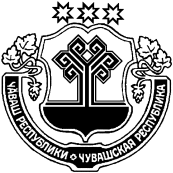 ЧУВАШСКАЯ РЕСПУБЛИКАЙĚПРЕÇ РАЙОНĚН АДМИНИСТРАЦИЙĚЙЫШĂНУ15.01.2021 № 16Йěпреç поселокěАДМИНИСТРАЦИЯИБРЕСИНСКОГО РАЙОНАПОСТАНОВЛЕНИЕ15.01.2021 № 16поселок ИбресиО внесении изменений в постановление администрации Ибресинского района от 02.03.2020 №125 "Об утверждении муниципальной программы Ибресинского района "Комплексное развитие сельских территорий"Глава администрации
Ибресинского районаИ.Г. СеменовОтветственный исполнитель муниципальной программы-Отдел сельского хозяйства администрации Ибресинского районаСоисполнители муниципальной программы-Отдел строительства и развития общественной инфраструктуры администрации Ибресинского районаУчастники муниципальной программы-Поселения района (по согласованию)Подпрограммы муниципальной программы-"Создание условий для обеспечения доступным и комфортным жильем сельского населения";"Создание и развитие инфраструктуры на сельских территориях";"Развитие рынка труда (кадрового потенциала) на сельских территориях";Цели муниципальной программы-повышение качества жизни и уровня благосостояния сельского населения;стимулирование инвестиционной активности в агропромышленном комплексе за счет формирования благоприятных инфраструктурных условий в сельской местностиЗадачи муниципальной программы-удовлетворение потребности сельского населения в благоустроенном жилье;повышение уровня комплексного обустройства населенных пунктов, расположенных в сельской местности, объектами социальной и инженерной инфраструктуры;поддержка инициатив граждан, проживающих на сельских территориях, по улучшению условий жизнедеятельности;содействие сельскохозяйственным товаропроизводителям в обеспечении квалифицированными специалистами;содействие в повышении уровня занятости населения;создание комфортных и экологически благоприятных условий проживания на сельских территорияхЦелевые показатели (индикаторы) муниципальной программы-к 2025 году предусматривается достижение следующих целевых показателей (индикаторов):объем ввода (приобретения) жилья для граждан, проживающих на сельских территориях, - 0,2 тыс. кв. метров;доля семей, улучшивших жилищные условия, в общем числе семей, состоявших на учете в качестве нуждающихся в жилых помещениях и имеющих право на государственную поддержку в форме социальных выплат, - 3,1 процента;количество предоставленных жилищных (ипотечных) кредитов (займов) гражданам на строительство (приобретение) жилого помещения (жилого дома) на сельских территориях (в сельских агломерациях) - 10 ед.объем ввода жилья, предоставленного гражданам по договорам найма жилого помещения, - 0 тыс. кв. метровколичество объектов, на которые разработана проектно-сметная документация, получено положительное заключение государственной экспертизы проектной документации и достоверности определения сметной стоимости объекта капитального строительства:в 2020 году - 3 единиц;количество реализованных проектов комплексного развития сельских территорий или сельских агломераций:в 2025 году - 1 единицы;количество реализованных общественно значимых проектов по благоустройству сельских территорий:в 2025 году - 5 единиц;количество реализованных проектов развития общественной инфраструктуры, основанных на местных инициативах:в 2020 году - 25 единиц;в 2021 году - 22 единиц;в 2022 году - 22 единиц;в 2023 году - 22 единиц;в 2024 году - 22 единиц;в 2025 году - 22 единиц;Срок реализации муниципальной программы-2020 - 2025 годыОбъемы финансирования муниципальной программы с разбивкой по годам реализации муниципальной программы-Прогнозируемые объемы бюджетных ассигнований на реализацию мероприятий муниципальной программы в 2020 - 2025 годах составляют 179393,6 тыс. рублей, в том числе:в 2020 году - 14505,9 тыс. рублей;в 2021 году - 107736,62 тыс. рублей;в 2022 году - 13325,05 тыс. рублей;в 2023 году - 14608,68 тыс. рублей;в 2024 году - 14608,68 тыс. рублей;в 2025 году - 14608,68 тыс. рублей;из них средства:федерального бюджета - 126741,34 тыс. рублей, в том числе:в 2020 году - 1419,96 тыс. рублей;в 2021 году - 113386,10 тыс. рублей;в 2022 году - 2108,43 тыс. рублей;в 2023 году - 3274,62 тыс. рублей;в 2024 году - 3274,62 тыс. рублей;в 2025 году - 3274,62 тыс. рублей;республиканского бюджета Чувашской Республики - 306134,94 тыс. рублей, в том числе:в 2020 году - 8799,31 тыс. рублей;в 2021 году - 7288,84 тыс. рублей;в 2022 году - 6164,8 тыс. рублей;в 2023 году - 6176,58 тыс. рублей;в 2024 году - 6176,58 тыс. рублей;в 2025 году - 6176,58 тыс. рублей;местных бюджетов - 14004,20 тыс. рублей, в том числе:в 2020 году - 2357,83 тыс. рублей;в 2021 году - 2297,06 тыс. рублей;в 2022 году - 2324,82 тыс. рублей;в 2023 году - 2341,49 тыс. рублей;в 2024 году - 2341,49 тыс. рублей;в 2025 году - 2341,49 тыс. рублей;внебюджетных источников - 17106,31 тыс. рублей, в том числе:в 2020 году - 3827,34 тыс. рублей;в 2021 году - 2104,0 тыс. рублей;в 2022 году - 2727,0 тыс. рублей;в 2023 году - 2815,99 тыс. рублей;в 2024 году - 2815,99 тыс. рублей;в 2025 году - 2815,99 тыс. рублейОжидаемые результаты реализации муниципальной программы-удовлетворение потребности организаций в квалифицированных трудовых кадрах;повышение качества жизни и уровня благосостояния сельского населения;повышение уровня занятости сельского населения;создание комфортных и экологически благоприятных условий проживания на сельских территориях;повышение транспортной доступности сельских населенных пунктов, развитие телекоммуникационной, инженерной, социальной инфраструктуры сельских территорий;снижение миграционного оттока сельского населения;улучшение демографической ситуации в сельской местности и сохранение тенденций роста рождаемости и повышения продолжительности жизни сельского населения;повышение общественной значимости развития сельских территорий и привлекательности сельской местности для проживания и работы.N ппЦелевой показатель (индикатор) (наименование)Единица измеренияЗначения целевых показателей (индикаторов)Значения целевых показателей (индикаторов)Значения целевых показателей (индикаторов)Значения целевых показателей (индикаторов)Значения целевых показателей (индикаторов)Значения целевых показателей (индикаторов)Значения целевых показателей (индикаторов)N ппЦелевой показатель (индикатор) (наименование)Единица измерения201920202021202220232024202512345678910Подпрограмма "Создание условий для обеспечения доступным и комфортным жильем сельского населения"Подпрограмма "Создание условий для обеспечения доступным и комфортным жильем сельского населения"Подпрограмма "Создание условий для обеспечения доступным и комфортным жильем сельского населения"Подпрограмма "Создание условий для обеспечения доступным и комфортным жильем сельского населения"Подпрограмма "Создание условий для обеспечения доступным и комфортным жильем сельского населения"Подпрограмма "Создание условий для обеспечения доступным и комфортным жильем сельского населения"Подпрограмма "Создание условий для обеспечения доступным и комфортным жильем сельского населения"Подпрограмма "Создание условий для обеспечения доступным и комфортным жильем сельского населения"Подпрограмма "Создание условий для обеспечения доступным и комфортным жильем сельского населения"Подпрограмма "Создание условий для обеспечения доступным и комфортным жильем сельского населения"1.Объем ввода (приобретения) жилья для граждан, проживающих на сельских территорияхкв. метров4,72,95,05,05,05,05,02.Доля семей, улучшивших жилищные условия, в общем числе семей, состоявших на учете в качестве нуждающихся в жилых помещениях и имеющих право на государственную поддержку в форме социальных выплат%9,42,32,33,03,13,13,13.Количество предоставленных жилищных (ипотечных) кредитов (займов) гражданам на строительство (приобретение) жилого помещения (жилого дома) на сельских территориях (в сельских агломерациях)единицх55101010104.Объем ввода жилья, предоставленного гражданам по договорам найма жилого помещениякв. метровх149,8041104200200200Подпрограмма "Создание и развитие инфраструктуры на сельских территориях"Подпрограмма "Создание и развитие инфраструктуры на сельских территориях"Подпрограмма "Создание и развитие инфраструктуры на сельских территориях"Подпрограмма "Создание и развитие инфраструктуры на сельских территориях"Подпрограмма "Создание и развитие инфраструктуры на сельских территориях"Подпрограмма "Создание и развитие инфраструктуры на сельских территориях"Подпрограмма "Создание и развитие инфраструктуры на сельских территориях"Подпрограмма "Создание и развитие инфраструктуры на сельских территориях"Подпрограмма "Создание и развитие инфраструктуры на сельских территориях"Подпрограмма "Создание и развитие инфраструктуры на сельских территориях"1.Ввод в действие распределительных газовых сетейкм1,86х8,526хххх2.Количество объектов, на которые разработана проектно-сметная документация, получено положительное заключение государственной экспертизы проектной документации и достоверности определения сметной стоимости объекта капитального строительстваединицх3ххххх3.Количество населенных пунктов, расположенных на сельских территориях, в которых реализованы проекты комплексного обустройства площадок под компактную жилищную застройку на сельских территорияхединицхххххх4.Ввод в действие локальных водопроводовкм1,915.Количество реализованных проектов комплексного развития сельских территорий или сельских агломерацийединицхххх16.Ввод в эксплуатацию автомобильных дорог общего пользования с твердым покрытием, ведущих от сети автомобильных дорог общего пользования к общественно значимым объектам населенных пунктов, расположенных на сельских территориях, объектам производства и переработки продукциикм7.Количество реализованных общественно значимых проектов по благоустройству сельских территорийединицххх8.Количество реализованных проектов развития общественной инфраструктуры, основанных на местных инициативахединиц252222222222229.Количество реализованных проектов по обустройству объектами инженерной инфраструктуры и благоустройству площадок, расположенных на сельских территориях, под компактную жилищную застройкуединицПодпрограмма "Развитие рынка труда (кадрового потенциала) на сельских территориях"Подпрограмма "Развитие рынка труда (кадрового потенциала) на сельских территориях"Подпрограмма "Развитие рынка труда (кадрового потенциала) на сельских территориях"Подпрограмма "Развитие рынка труда (кадрового потенциала) на сельских территориях"Подпрограмма "Развитие рынка труда (кадрового потенциала) на сельских территориях"Подпрограмма "Развитие рынка труда (кадрового потенциала) на сельских территориях"Подпрограмма "Развитие рынка труда (кадрового потенциала) на сельских территориях"Подпрограмма "Развитие рынка труда (кадрового потенциала) на сельских территориях"Подпрограмма "Развитие рынка труда (кадрового потенциала) на сельских территориях"Подпрограмма "Развитие рынка труда (кадрового потенциала) на сельских территориях"1.Численность работников, обучающихся в федеральных государственных образовательных организациях высшего образования, подведомственных Министерству сельского хозяйства Российской Федерации, по ученическим договорамчеловекхххх2.Численность студентов, обучающихся в федеральных государственных образовательных организациях высшего образования, подведомственных Министерству сельского хозяйства Российской Федерации, привлеченных сельскохозяйственными товаропроизводителями для прохождения производственной практикичеловекхххх111СтатусНаименование муниципальной программы Ибресинского района Чувашской Республики (подпрограммы муниципальной программы Ибресинского района Чувашской Республики, основного мероприятия)Код бюджетной классификацииКод бюджетной классификацииИсточники финансированияРасходы по годам, тыс. рублейРасходы по годам, тыс. рублейРасходы по годам, тыс. рублейРасходы по годам, тыс. рублейРасходы по годам, тыс. рублейРасходы по годам, тыс. рублейСтатусНаименование муниципальной программы Ибресинского района Чувашской Республики (подпрограммы муниципальной программы Ибресинского района Чувашской Республики, основного мероприятия)главный распорядитель бюджетных средствцелевая статья расходовИсточники финансирования2020202120222023202420251234567891011муниципальной программы Ибресинского района Чувашской Республики"Комплексное развитие сельских территорий"всего14 505,90107 736,6213 325,0514 608,6814 608,6814 608,68муниципальной программы Ибресинского района Чувашской Республики"Комплексное развитие сельских территорий"федеральный бюджет1 419,96113 389,102 108,433 274,623 274,623 274,62муниципальной программы Ибресинского района Чувашской Республики"Комплексное развитие сельских территорий"831, 832, 855, 857, 867, 882республиканский бюджет Чувашской Республики8 799,317 288,846 164,806 176,586 176,586 176,58муниципальной программы Ибресинского района Чувашской Республики"Комплексное развитие сельских территорий"местные бюджеты2 357,832 297,062 324,822 341,492 341,492 341,49муниципальной программы Ибресинского района Чувашской Республики"Комплексное развитие сельских территорий"внебюджетные источники3 827,342 104,002 727,002 815,992 815,992 815,99Подпрограмма"Создание условий для обеспечения доступным и комфортным жильем сельского населения"всего1454,80188,623085,854332,644332,644332,64Подпрограмма"Создание условий для обеспечения доступным и комфортным жильем сельского населения"федеральный бюджет1419,96184,102108,433263,683263,683263,68Подпрограмма"Создание условий для обеспечения доступным и комфортным жильем сельского населения"882республиканский бюджет Чувашской Республики14,341,8621,3032,9732,9732,97Подпрограмма"Создание условий для обеспечения доступным и комфортным жильем сельского населения"местные бюджеты20,492,6630,4247,0947,0947,09Подпрограмма"Создание условий для обеспечения доступным и комфортным жильем сельского населения"внебюджетные источники1898,55302,70925,70988,90988,90988,90Основное мероприятие 1"Улучшение жилищных условий граждан на селе"всего1454,80188,623085,854332,644332,644332,64Основное мероприятие 1"Улучшение жилищных условий граждан на селе"федеральный бюджет1419,96184,102108,433263,683263,683263,68Основное мероприятие 1"Улучшение жилищных условий граждан на селе"882республиканский бюджет Чувашской Республики14,341,8621,3032,9732,9732,97Основное мероприятие 1"Улучшение жилищных условий граждан на селе"местные бюджеты20,492,6630,4247,0947,0947,09Основное мероприятие 1"Улучшение жилищных условий граждан на селе"внебюджетные источники1898,55302,70925,70988,90988,90988,90Подпрограмма"Создание и развитие инфраструктуры на сельских территориях"всего13051,110754810239,210239,210239,210239,2Подпрограмма"Создание и развитие инфраструктуры на сельских территориях"федеральный бюджет113205Подпрограмма"Создание и развитие инфраструктуры на сельских территориях"831, 832, 855, 857, 867, 882республиканский бюджет Чувашской Республики8784,977286,986143,56143,56143,56143,5Подпрограмма"Создание и развитие инфраструктуры на сельских территориях"местные бюджеты2337,342294,42294,42294,42294,42294,4Подпрограмма"Создание и развитие инфраструктуры на сельских территориях"внебюджетные источники1928,791801,31801,31801,31801,31801,3Основное мероприятие 1"Комплексное обустройство населенных пунктов, расположенных в сельской местности, объектами социальной и инженерной инфраструктуры, а также строительство и реконструкция автомобильных дорог"всегоОсновное мероприятие 1"Комплексное обустройство населенных пунктов, расположенных в сельской местности, объектами социальной и инженерной инфраструктуры, а также строительство и реконструкция автомобильных дорог"федеральный бюджет113205Основное мероприятие 1"Комплексное обустройство населенных пунктов, расположенных в сельской местности, объектами социальной и инженерной инфраструктуры, а также строительство и реконструкция автомобильных дорог"832, 882республиканский бюджет Чувашской Республики8784,977286,986143,56143,56143,56143,5Основное мероприятие 1"Комплексное обустройство населенных пунктов, расположенных в сельской местности, объектами социальной и инженерной инфраструктуры, а также строительство и реконструкция автомобильных дорог"местные бюджеты2337,342294,42294,42294,42294,42294,4Основное мероприятие 1"Комплексное обустройство населенных пунктов, расположенных в сельской местности, объектами социальной и инженерной инфраструктуры, а также строительство и реконструкция автомобильных дорог"внебюджетные источники1928,791801,31801,31801,31801,31801,3Основное мероприятие 2"Реализация мероприятий по благоустройству сельских территорий"всегоОсновное мероприятие 2"Реализация мероприятий по благоустройству сельских территорий"федеральный бюджетОсновное мероприятие 2"Реализация мероприятий по благоустройству сельских территорий"882республиканский бюджет Чувашской РеспубликиОсновное мероприятие 2"Реализация мероприятий по благоустройству сельских территорий"местные бюджетыОсновное мероприятие 2"Реализация мероприятий по благоустройству сельских территорий"внебюджетные источникиПодпрограмма"Развитие рынка труда (кадрового потенциала) на сельских территориях"всего00036,8436,8436,84Подпрограмма"Развитие рынка труда (кадрового потенциала) на сельских территориях"федеральный бюджет00010,9410,9410,94Подпрограмма"Развитие рынка труда (кадрового потенциала) на сельских территориях"882республиканский бюджет Чувашской Республики0000,110,110,11Подпрограмма"Развитие рынка труда (кадрового потенциала) на сельских территориях"местные бюджеты000000Подпрограмма"Развитие рынка труда (кадрового потенциала) на сельских территориях"внебюджетные источники00025,7925,7925,79Основное мероприятие 1"Содействие сельскохозяйственным товаропроизводителям в обеспечении квалифицированными специалистами"всего00036,8436,8436,84Основное мероприятие 1"Содействие сельскохозяйственным товаропроизводителям в обеспечении квалифицированными специалистами"федеральный бюджет00010,9410,9410,94Основное мероприятие 1"Содействие сельскохозяйственным товаропроизводителям в обеспечении квалифицированными специалистами"882республиканский бюджет Чувашской Республики0000,110,110,11Основное мероприятие 1"Содействие сельскохозяйственным товаропроизводителям в обеспечении квалифицированными специалистами"местные бюджеты000000Основное мероприятие 1"Содействие сельскохозяйственным товаропроизводителям в обеспечении квалифицированными специалистами"внебюджетные источники00025,7925,7925,79Подпрограмма"Обеспечение реализации государственной программы Чувашской Республики "Комплексное развитие сельских территорий Чувашской Республики"всего000000Подпрограмма"Обеспечение реализации государственной программы Чувашской Республики "Комплексное развитие сельских территорий Чувашской Республики"федеральный бюджет000000Подпрограмма"Обеспечение реализации государственной программы Чувашской Республики "Комплексное развитие сельских территорий Чувашской Республики"882республиканский бюджет Чувашской Республики000000Подпрограмма"Обеспечение реализации государственной программы Чувашской Республики "Комплексное развитие сельских территорий Чувашской Республики"местные бюджеты000000Подпрограмма"Обеспечение реализации государственной программы Чувашской Республики "Комплексное развитие сельских территорий Чувашской Республики"внебюджетные источники000000Ответственный исполнитель подпрограммы-Отдел строительства и развития общественной инфраструктуры администрации Ибресинского районаЦель подпрограммы-улучшение жилищных условий населения, проживающего на сельских территорияхЗадачи подпрограммы-повышение уровня обеспечения сельского населения благоустроенным жильем;предоставление гражданам льготных ипотечных кредитов (займов);реализация мероприятий по строительству (приобретению) жилья, предоставляемого гражданам, проживающим на сельских территориях, в том числе по договору найма жилого помещенияЦелевые показатели (индикаторы) подпрограммы-к 2025 году предусматривается достижение следующих целевых показателей (индикаторов):объем ввода (приобретения) жилья для граждан, проживающих на сельских территориях, - 0,2 тыс. кв. метров;доля семей, улучшивших жилищные условия, в общем числе семей, состоявших на учете в качестве нуждающихся в жилых помещениях и имеющих право на государственную поддержку в форме социальных выплат, - 3,1 процента;количество предоставленных жилищных (ипотечных) кредитов (займов) гражданам на строительство (приобретение) жилого помещения (жилого дома) на сельских территориях (в сельских агломерациях) - 10 ед.объем ввода жилья, предоставленного гражданам по договорам найма жилого помещения, - 0 тыс. кв. метровСроки реализации подпрограммы-2020 - 2025 годыОбъемы финансирования реализации подпрограммы с разбивкой по годам реализации подпрограммы-Прогнозируемые объемы бюджетных ассигнований на реализацию мероприятий подпрограммы в 2020 - 2025 годах составляют 17727,18 тыс. рублей, в том числе:в 2020 году – 1454,80 тыс. рублей;в 2021 году – 188,62 тыс. рублей;в 2022 году – 3085,85 тыс. рублей;в 2023 году – 4332,6 тыс. рублей;в 2024 году – 4332,6 тыс. рублей;в 2025 году – 4332,6 тыс. рублей;из них средства:федерального бюджета – 13503,52 тыс. рублей (65,5 процента), в том числе:в 2020 году – 1419,96 тыс. рублей;в 2021 году – 184,10 тыс. рублей;в 2022 году – 2108,4 тыс. рублей;в 2023 году – 3263,6 тыс. рублей;в 2024 году – 3263,6 тыс. рублей;в 2025 году – 3263,6 тыс. рублей;республиканского бюджета Чувашской Республики - 136,4тыс. рублей (4,0 процента), в том числе:в 2020 году – 14,34 тыс. рублей;в 2021 году – 1,86 тыс. рублей;в 2022 году – 21,30 тыс. рублей;в 2023 году – 32,9 тыс. рублей;в 2024 году – 32,9 тыс. рублей;в 2025 году – 32,9 тыс. рублей;местных бюджетов – 194,86 тыс. рублей (0,4 процента), в том числе:в 2020 году – 20,49тыс. рублей;в 2021 году – 2,66 тыс. рублей;в 2022 году – 30,4 тыс. рублей;в 2023 году - 47 тыс. рублей;в 2024 году - 47 тыс. рублей;в 2025 году - 47 тыс. рублей;внебюджетных источников – 6093,65 тыс. рублей (30,1 процента), в том числе:в 2020 году – 1898,55 тыс. рублей;в 2021 году – 302,7 тыс. рублей;в 2022 году – 925,7 тыс. рублей;в 2023 году – 988,9 тыс. рублей;в 2024 году – 988,9 тыс. рублей;в 2025 году – 988,9 тыс. рублей.Ожидаемые результаты реализации подпрограммы-обеспечение комфортным жильем сельского населения;создание необходимой инженерной инфраструктуры и благоустройство территорий под жилищное строительствоСтатусНаименование подпрограммы государственной программы Чувашской Республики (основного мероприятия, мероприятия)Задача подпрограммы государственной программы Чувашской РеспубликиОтветственный исполнитель, соисполнительКод бюджетной классификацииКод бюджетной классификацииКод бюджетной классификацииКод бюджетной классификацииИсточники финансированияРасходы по годам, тыс. рублейРасходы по годам, тыс. рублейРасходы по годам, тыс. рублейРасходы по годам, тыс. рублейРасходы по годам, тыс. рублейРасходы по годам, тыс. рублейСтатусНаименование подпрограммы государственной программы Чувашской Республики (основного мероприятия, мероприятия)Задача подпрограммы государственной программы Чувашской РеспубликиОтветственный исполнитель, соисполнительглавный распорядитель бюджетных средствраздел, подразделцелевая статья расходовгруппа (подгруппа) вида расходовИсточники финансирования202020212022202320242025123456789101112131415Подпрограмма"Создание условий для обеспечения доступным и комфортным жильем сельского населения"ответственный исполнитель - Минсельхоз Чувашиивсего1454,8188,6163085,854332,644332,644332,64Подпрограмма"Создание условий для обеспечения доступным и комфортным жильем сельского населения"ответственный исполнитель - Минсельхоз Чувашиифедеральный бюджет1419,96184,12108,433263,683263,683263,68Подпрограмма"Создание условий для обеспечения доступным и комфортным жильем сельского населения"ответственный исполнитель - Минсельхоз Чувашии8821003520республиканский бюджет Чувашской Республики14,34311,859621,297332,966432,966432,9664Подпрограмма"Создание условий для обеспечения доступным и комфортным жильем сельского населения"ответственный исполнитель - Минсельхоз Чувашииместные бюджеты20,49012,6565730,424747,094947,094947,0949Подпрограмма"Создание условий для обеспечения доступным и комфортным жильем сельского населения"ответственный исполнитель - Минсельхоз Чувашиивнебюджетные источники1898,55302,7925,7988,9988,9988,9Цель "Улучшение жилищных условий населения, проживающего на сельских территориях"Цель "Улучшение жилищных условий населения, проживающего на сельских территориях"Цель "Улучшение жилищных условий населения, проживающего на сельских территориях"Цель "Улучшение жилищных условий населения, проживающего на сельских территориях"Цель "Улучшение жилищных условий населения, проживающего на сельских территориях"Цель "Улучшение жилищных условий населения, проживающего на сельских территориях"Цель "Улучшение жилищных условий населения, проживающего на сельских территориях"Цель "Улучшение жилищных условий населения, проживающего на сельских территориях"Цель "Улучшение жилищных условий населения, проживающего на сельских территориях"Цель "Улучшение жилищных условий населения, проживающего на сельских территориях"Цель "Улучшение жилищных условий населения, проживающего на сельских территориях"Цель "Улучшение жилищных условий населения, проживающего на сельских территориях"Цель "Улучшение жилищных условий населения, проживающего на сельских территориях"Цель "Улучшение жилищных условий населения, проживающего на сельских территориях"Цель "Улучшение жилищных условий населения, проживающего на сельских территориях"Основное мероприятие 1Улучшение жилищных условий граждан на селеответственный исполнитель - Минсельхоз Чувашиивсего1454,8188,6163085,854332,644332,644332,64Основное мероприятие 1Улучшение жилищных условий граждан на селеответственный исполнитель - Минсельхоз Чувашиифедеральный бюджет1419,96184,12108,433263,683263,683263,68Основное мероприятие 1Улучшение жилищных условий граждан на селеответственный исполнитель - Минсельхоз Чувашии8821003520республиканский бюджет Чувашской Республики14,34311,859621,297332,966432,966432,9664Основное мероприятие 1Улучшение жилищных условий граждан на селеответственный исполнитель - Минсельхоз Чувашииместные бюджеты20,49012,6565730,424747,094947,094947,0949Основное мероприятие 1Улучшение жилищных условий граждан на селеответственный исполнитель - Минсельхоз Чувашиивнебюджетные источники1898,55302,7925,7988,9988,9988,9Целевые показатели (индикаторы) подпрограммы, увязанные с основным мероприятием 1Объем ввода (приобретения) жилья для граждан, проживающих на сельских территориях, кв. мОбъем ввода (приобретения) жилья для граждан, проживающих на сельских территориях, кв. мОбъем ввода (приобретения) жилья для граждан, проживающих на сельских территориях, кв. мОбъем ввода (приобретения) жилья для граждан, проживающих на сельских территориях, кв. мОбъем ввода (приобретения) жилья для граждан, проживающих на сельских территориях, кв. мОбъем ввода (приобретения) жилья для граждан, проживающих на сельских территориях, кв. мОбъем ввода (приобретения) жилья для граждан, проживающих на сельских территориях, кв. м149,841104200200200Целевые показатели (индикаторы) подпрограммы, увязанные с основным мероприятием 1Доля семей, улучшивших жилищные условия, в общем числе семей, состоявших на учете в качестве нуждающихся в жилых помещениях и имеющих право на государственную поддержку в форме социальных выплат, %Доля семей, улучшивших жилищные условия, в общем числе семей, состоявших на учете в качестве нуждающихся в жилых помещениях и имеющих право на государственную поддержку в форме социальных выплат, %Доля семей, улучшивших жилищные условия, в общем числе семей, состоявших на учете в качестве нуждающихся в жилых помещениях и имеющих право на государственную поддержку в форме социальных выплат, %Доля семей, улучшивших жилищные условия, в общем числе семей, состоявших на учете в качестве нуждающихся в жилых помещениях и имеющих право на государственную поддержку в форме социальных выплат, %Доля семей, улучшивших жилищные условия, в общем числе семей, состоявших на учете в качестве нуждающихся в жилых помещениях и имеющих право на государственную поддержку в форме социальных выплат, %Доля семей, улучшивших жилищные условия, в общем числе семей, состоявших на учете в качестве нуждающихся в жилых помещениях и имеющих право на государственную поддержку в форме социальных выплат, %Доля семей, улучшивших жилищные условия, в общем числе семей, состоявших на учете в качестве нуждающихся в жилых помещениях и имеющих право на государственную поддержку в форме социальных выплат, %2,32,333,13,13,1Целевые показатели (индикаторы) подпрограммы, увязанные с основным мероприятием 1Количество предоставленных жилищных (ипотечных) кредитов (займов) гражданам на строительство (приобретение) жилого помещения (жилого дома) на сельских территориях (в сельских агломерациях), ед.Количество предоставленных жилищных (ипотечных) кредитов (займов) гражданам на строительство (приобретение) жилого помещения (жилого дома) на сельских территориях (в сельских агломерациях), ед.Количество предоставленных жилищных (ипотечных) кредитов (займов) гражданам на строительство (приобретение) жилого помещения (жилого дома) на сельских территориях (в сельских агломерациях), ед.Количество предоставленных жилищных (ипотечных) кредитов (займов) гражданам на строительство (приобретение) жилого помещения (жилого дома) на сельских территориях (в сельских агломерациях), ед.Количество предоставленных жилищных (ипотечных) кредитов (займов) гражданам на строительство (приобретение) жилого помещения (жилого дома) на сельских территориях (в сельских агломерациях), ед.Количество предоставленных жилищных (ипотечных) кредитов (займов) гражданам на строительство (приобретение) жилого помещения (жилого дома) на сельских территориях (в сельских агломерациях), ед.Количество предоставленных жилищных (ипотечных) кредитов (займов) гражданам на строительство (приобретение) жилого помещения (жилого дома) на сельских территориях (в сельских агломерациях), ед.5510101010Целевые показатели (индикаторы) подпрограммы, увязанные с основным мероприятием 1Объем ввода жилья, предоставленного гражданам по договорам найма жилого помещения, кв. мОбъем ввода жилья, предоставленного гражданам по договорам найма жилого помещения, кв. мОбъем ввода жилья, предоставленного гражданам по договорам найма жилого помещения, кв. мОбъем ввода жилья, предоставленного гражданам по договорам найма жилого помещения, кв. мОбъем ввода жилья, предоставленного гражданам по договорам найма жилого помещения, кв. мОбъем ввода жилья, предоставленного гражданам по договорам найма жилого помещения, кв. мОбъем ввода жилья, предоставленного гражданам по договорам найма жилого помещения, кв. м000110110110Мероприятие 1.1Улучшение жилищных условий граждан, проживающих на сельских территорияхповышение уровня обеспечения сельского населения благоустроенным жильемвсего1454,8188,6163085,854332,644332,644332,64Мероприятие 1.1Улучшение жилищных условий граждан, проживающих на сельских территорияхповышение уровня обеспечения сельского населения благоустроенным жильемфедеральный бюджет1419,96184,12108,433263,683263,683263,68Мероприятие 1.1Улучшение жилищных условий граждан, проживающих на сельских территорияхповышение уровня обеспечения сельского населения благоустроенным жильем8821003520республиканский бюджет Чувашской Республики14,34311,859621,297332,966432,966432,9664Мероприятие 1.1Улучшение жилищных условий граждан, проживающих на сельских территорияхповышение уровня обеспечения сельского населения благоустроенным жильемместные бюджеты20,49012,6565730,424747,094947,094947,0949Мероприятие 1.1Улучшение жилищных условий граждан, проживающих на сельских территорияхповышение уровня обеспечения сельского населения благоустроенным жильемвнебюджетные источники1898,55302,7925,7988,9988,9988,9Мероприятие 1.2Строительство жилья, предоставляемого по договору найма жилого помещенияреализация мероприятий по строительству (приобретению) жилья, предоставляемого гражданам, проживающим на сельских территориях, в том числе по договору найма жилого помещениявсегоМероприятие 1.2Строительство жилья, предоставляемого по договору найма жилого помещенияреализация мероприятий по строительству (приобретению) жилья, предоставляемого гражданам, проживающим на сельских территориях, в том числе по договору найма жилого помещенияфедеральный бюджетМероприятие 1.2Строительство жилья, предоставляемого по договору найма жилого помещенияреализация мероприятий по строительству (приобретению) жилья, предоставляемого гражданам, проживающим на сельских территориях, в том числе по договору найма жилого помещения8821003520республиканский бюджет Чувашской РеспубликиМероприятие 1.2Строительство жилья, предоставляемого по договору найма жилого помещенияреализация мероприятий по строительству (приобретению) жилья, предоставляемого гражданам, проживающим на сельских территориях, в том числе по договору найма жилого помещенияместные бюджетыМероприятие 1.2Строительство жилья, предоставляемого по договору найма жилого помещенияреализация мероприятий по строительству (приобретению) жилья, предоставляемого гражданам, проживающим на сельских территориях, в том числе по договору найма жилого помещениявнебюджетные источникиМероприятие 1.3Предоставление жилищных (ипотечных) кредитов (займов) гражданам на строительство (приобретение) жилого помещения (жилого дома) на сельских территориях (в сельских агломерациях)предоставление гражданам льготных ипотечных кредитов (займов)всегоМероприятие 1.3Предоставление жилищных (ипотечных) кредитов (займов) гражданам на строительство (приобретение) жилого помещения (жилого дома) на сельских территориях (в сельских агломерациях)предоставление гражданам льготных ипотечных кредитов (займов)федеральный бюджетМероприятие 1.3Предоставление жилищных (ипотечных) кредитов (займов) гражданам на строительство (приобретение) жилого помещения (жилого дома) на сельских территориях (в сельских агломерациях)предоставление гражданам льготных ипотечных кредитов (займов)8821003520республиканский бюджет Чувашской РеспубликиМероприятие 1.3Предоставление жилищных (ипотечных) кредитов (займов) гражданам на строительство (приобретение) жилого помещения (жилого дома) на сельских территориях (в сельских агломерациях)предоставление гражданам льготных ипотечных кредитов (займов)местные бюджетыМероприятие 1.3Предоставление жилищных (ипотечных) кредитов (займов) гражданам на строительство (приобретение) жилого помещения (жилого дома) на сельских территориях (в сельских агломерациях)предоставление гражданам льготных ипотечных кредитов (займов)внебюджетные источникиОтветственный исполнитель подпрограммы-Отдел сельского хозяйства администрации Ибресинского районаСоисполнители подпрограммы-Отдел строительства и развития общественной инфраструктуры администрации Ибресинского районаЦели подпрограммы-обеспечение создания комфортных условий жизнедеятельности в сельской местности;активизация участия граждан, проживающих на сельских территориях, в решении вопросов местного значенияЗадачи подпрограммы-развитие инженерной и социальной инфраструктуры на сельских территориях;развитие транспортной инфраструктуры на сельских территориях;благоустройство сельских территорийЦелевые показатели (индикаторы) подпрограммы-к 2021 году предусматривается достижение следующих целевых показателей (индикаторов):количество объектов, на которые разработана проектно-сметная документация, получено положительное заключение государственной экспертизы проектной документации и достоверности определения сметной стоимости объекта капитального строительства, - 16 единиц;к 2025 году предусматривается достижение следующих целевых показателей (индикаторов):количество реализованных проектов комплексного развития сельских территорий или сельских агломераций - 1 единица;количество реализованных общественно значимых проектов по благоустройству сельских территорий - 5 единиц;количество реализованных проектов развития общественной инфраструктуры, основанных на местных инициативах, - 110 единиц;Срок реализации подпрограммы-2020 - 2025 годыОбъемы финансирования реализации подпрограммы с разбивкой по годам реализации подпрограммы-Прогнозируемые объемы бюджетных ассигнований на реализацию мероприятий подпрограммы в 2020 - 2025 годах составляют 166555,42 тыс. рублей, в том числе:в 2020 году - 13051,1 тыс. рублей;в 2021 году - 107548,0 тыс. рублей;в 2022 году - 10239,2 тыс. рублей;в 2023 году - 10239,2 тыс. рублей;в 2024 году - 10239,2 тыс. рублей;в 2025 году - 10239,2 тыс. рублей;из них средства:федерального бюджета - 113205,0 тыс. рублей, в том числе:в 2020 году - 0 тыс. рублей;в 2021 году - 113205,0 тыс. рублей;в 2022 году - 0 тыс. рублей;в 2023 году - 0 тыс. рублей;в 2024 году - 0 тыс. рублей;в 2025 году - 0 тыс. рублей;республиканского бюджета Чувашской Республики - 40645,95 тыс. рублей, в том числе:в 2020 году - 8784,97тыс. рублей;в 2021 году - 7296,98 тыс. рублей;в 2022 году - 6143,5 тыс. рублей;в 2023 году - 6143,5 тыс. рублей;в 2024 году - 6143,5 тыс. рублей;в 2025 году - 6143,5 тыс. рублей;местных бюджетов - 13809,34 тыс. рублей, в том числе:в 2020 году - 2337,34 тыс. рублей;в 2021 году - 2294,4 тыс. рублей;в 2022 году - 2294,4 тыс. рублей;в 2023 году - 2294,4 тыс. рублей;в 2024 году - 2294,4 тыс. рублей;в 2025 году - 2294,4 тыс. рублей;внебюджетных источников - 10935,29 тыс. рублей, в том числе:в 2020 году - 1928,79 тыс. рублей;в 2021 году - 1801,3 тыс. рублей;в 2022 году - 1801,3 тыс. рублей;в 2023 году - 1801,3 тыс. рублей;в 2024 году - 1801,3 тыс. рублей;в 2025 году - 1801,3 тыс. рублей.Ожидаемые результаты реализации подпрограммы-повышение уровня социально-инженерного обустройства сельских территорий;снижение миграционного оттока сельского населения;преодоление оторванности жителей села от социальных учреждений, более полное удовлетворение их общественно-культурных потребностей;повышение общественной значимости развития сельских территорий и привлекательности сельской местности для проживания и работы.СтатусНаименование подпрограммы муниципальной  программы Ибресинского района Чувашской Республики (основного мероприятия, мероприятия)Задача подпрограммы муниципальной  программы Ибресинского района Чувашской РеспубликиОтветственный исполнитель, соисполнительКод бюджетной классификацииКод бюджетной классификацииКод бюджетной классификацииКод бюджетной классификацииИсточники финансированияРасходы по годам, тыс. рублейРасходы по годам, тыс. рублейРасходы по годам, тыс. рублейРасходы по годам, тыс. рублейРасходы по годам, тыс. рублейРасходы по годам, тыс. рублейСтатусНаименование подпрограммы муниципальной  программы Ибресинского района Чувашской Республики (основного мероприятия, мероприятия)Задача подпрограммы муниципальной  программы Ибресинского района Чувашской РеспубликиОтветственный исполнитель, соисполнительглавный распорядитель бюджетных средствраздел, подразделцелевая статья расходовгруппа (подгруппа) вида расходовИсточники финансирования202020212022202320242025123456789101112131415Подпрограмма"Создание и развитие инфраструктуры на сельских территориях"отдел сельского хозяйства, отдел строительства и развития общественной инфраструктуры831, 832, 855, 857, 867, 882всего13051,110754810239,210239,210239,210239,2Подпрограмма"Создание и развитие инфраструктуры на сельских территориях"отдел сельского хозяйства, отдел строительства и развития общественной инфраструктуры831, 832, 855, 857, 867, 882федеральный бюджет01132050000Подпрограмма"Создание и развитие инфраструктуры на сельских территориях"отдел сельского хозяйства, отдел строительства и развития общественной инфраструктуры831, 832, 855, 857, 867, 882410, 520республиканский бюджет Чувашской Республики8784,977286,986143,56143,56143,56143,5Подпрограмма"Создание и развитие инфраструктуры на сельских территориях"отдел сельского хозяйства, отдел строительства и развития общественной инфраструктуры831, 832, 855, 857, 867, 882местные бюджеты2337,342294,42294,42294,42294,42294,4Подпрограмма"Создание и развитие инфраструктуры на сельских территориях"отдел сельского хозяйства, отдел строительства и развития общественной инфраструктуры831, 832, 855, 857, 867, 882внебюджетные источники1928,791801,31801,31801,31801,31801,3Цель "Обеспечение создания комфортных условий жизнедеятельности на сельских территориях"Цель "Обеспечение создания комфортных условий жизнедеятельности на сельских территориях"Цель "Обеспечение создания комфортных условий жизнедеятельности на сельских территориях"Цель "Обеспечение создания комфортных условий жизнедеятельности на сельских территориях"Цель "Обеспечение создания комфортных условий жизнедеятельности на сельских территориях"Цель "Обеспечение создания комфортных условий жизнедеятельности на сельских территориях"Цель "Обеспечение создания комфортных условий жизнедеятельности на сельских территориях"Цель "Обеспечение создания комфортных условий жизнедеятельности на сельских территориях"Цель "Обеспечение создания комфортных условий жизнедеятельности на сельских территориях"Цель "Обеспечение создания комфортных условий жизнедеятельности на сельских территориях"Цель "Обеспечение создания комфортных условий жизнедеятельности на сельских территориях"Цель "Обеспечение создания комфортных условий жизнедеятельности на сельских территориях"Цель "Обеспечение создания комфортных условий жизнедеятельности на сельских территориях"Цель "Обеспечение создания комфортных условий жизнедеятельности на сельских территориях"Цель "Обеспечение создания комфортных условий жизнедеятельности на сельских территориях"Основное мероприятие 1Комплексное обустройство населенных пунктов, расположенных в сельской местности, объектами социальной и инженерной инфраструктуры, а также строительство и реконструкция автомобильных дорогразвитие инженерной и социальной инфраструктуры на сельских территориях, развитие транспортной инфраструктуры на сельских территорияхотдел сельского хозяйства, отдел строительства и развития общественной инфраструктурывсего13051,110754810239,210239,210239,210239,2Основное мероприятие 1Комплексное обустройство населенных пунктов, расположенных в сельской местности, объектами социальной и инженерной инфраструктуры, а также строительство и реконструкция автомобильных дорогразвитие инженерной и социальной инфраструктуры на сельских территориях, развитие транспортной инфраструктуры на сельских территорияхотдел сельского хозяйства, отдел строительства и развития общественной инфраструктурыфедеральный бюджет01132050000Основное мероприятие 1Комплексное обустройство населенных пунктов, расположенных в сельской местности, объектами социальной и инженерной инфраструктуры, а также строительство и реконструкция автомобильных дорогразвитие инженерной и социальной инфраструктуры на сельских территориях, развитие транспортной инфраструктуры на сельских территорияхотдел сельского хозяйства, отдел строительства и развития общественной инфраструктуры832, 882520республиканский бюджет Чувашской Республики8784,977286,986143,56143,56143,56143,5Основное мероприятие 1Комплексное обустройство населенных пунктов, расположенных в сельской местности, объектами социальной и инженерной инфраструктуры, а также строительство и реконструкция автомобильных дорогразвитие инженерной и социальной инфраструктуры на сельских территориях, развитие транспортной инфраструктуры на сельских территорияхотдел сельского хозяйства, отдел строительства и развития общественной инфраструктурыместные бюджеты2337,342294,42294,42294,42294,42294,4Основное мероприятие 1Комплексное обустройство населенных пунктов, расположенных в сельской местности, объектами социальной и инженерной инфраструктуры, а также строительство и реконструкция автомобильных дорогразвитие инженерной и социальной инфраструктуры на сельских территориях, развитие транспортной инфраструктуры на сельских территорияхотдел сельского хозяйства, отдел строительства и развития общественной инфраструктурывнебюджетные источники1928,791801,31801,31801,31801,31801,3Целевые показатели (индикаторы) подпрограммы, увязанные с основным мероприятием 1Ввод в действие распределительных газовых сетей, кмВвод в действие распределительных газовых сетей, кмВвод в действие распределительных газовых сетей, кмВвод в действие распределительных газовых сетей, кмВвод в действие распределительных газовых сетей, кмВвод в действие распределительных газовых сетей, кмВвод в действие распределительных газовых сетей, км8,526Целевые показатели (индикаторы) подпрограммы, увязанные с основным мероприятием 1Ввод в действие локальных водопроводов, кмВвод в действие локальных водопроводов, кмВвод в действие локальных водопроводов, кмВвод в действие локальных водопроводов, кмВвод в действие локальных водопроводов, кмВвод в действие локальных водопроводов, кмВвод в действие локальных водопроводов, км1,91Целевые показатели (индикаторы) подпрограммы, увязанные с основным мероприятием 1Количество населенных пунктов, расположенных на сельских территориях, в которых реализованы проекты комплексного обустройства площадок под компактную жилищную застройку на сельских территориях, ед.Количество населенных пунктов, расположенных на сельских территориях, в которых реализованы проекты комплексного обустройства площадок под компактную жилищную застройку на сельских территориях, ед.Количество населенных пунктов, расположенных на сельских территориях, в которых реализованы проекты комплексного обустройства площадок под компактную жилищную застройку на сельских территориях, ед.Количество населенных пунктов, расположенных на сельских территориях, в которых реализованы проекты комплексного обустройства площадок под компактную жилищную застройку на сельских территориях, ед.Количество населенных пунктов, расположенных на сельских территориях, в которых реализованы проекты комплексного обустройства площадок под компактную жилищную застройку на сельских территориях, ед.Количество населенных пунктов, расположенных на сельских территориях, в которых реализованы проекты комплексного обустройства площадок под компактную жилищную застройку на сельских территориях, ед.Количество населенных пунктов, расположенных на сельских территориях, в которых реализованы проекты комплексного обустройства площадок под компактную жилищную застройку на сельских территориях, ед.Целевые показатели (индикаторы) подпрограммы, увязанные с основным мероприятием 1Количество объектов, на которые разработана проектно-сметная документация, получено положительное заключение государственной экспертизы проектной документации и достоверности определения сметной стоимости объекта капитального строительства, ед.Количество объектов, на которые разработана проектно-сметная документация, получено положительное заключение государственной экспертизы проектной документации и достоверности определения сметной стоимости объекта капитального строительства, ед.Количество объектов, на которые разработана проектно-сметная документация, получено положительное заключение государственной экспертизы проектной документации и достоверности определения сметной стоимости объекта капитального строительства, ед.Количество объектов, на которые разработана проектно-сметная документация, получено положительное заключение государственной экспертизы проектной документации и достоверности определения сметной стоимости объекта капитального строительства, ед.Количество объектов, на которые разработана проектно-сметная документация, получено положительное заключение государственной экспертизы проектной документации и достоверности определения сметной стоимости объекта капитального строительства, ед.Количество объектов, на которые разработана проектно-сметная документация, получено положительное заключение государственной экспертизы проектной документации и достоверности определения сметной стоимости объекта капитального строительства, ед.Количество объектов, на которые разработана проектно-сметная документация, получено положительное заключение государственной экспертизы проектной документации и достоверности определения сметной стоимости объекта капитального строительства, ед.3Целевые показатели (индикаторы) подпрограммы, увязанные с основным мероприятием 1Количество реализованных проектов комплексного развития сельских территорий или сельских агломераций, ед.Количество реализованных проектов комплексного развития сельских территорий или сельских агломераций, ед.Количество реализованных проектов комплексного развития сельских территорий или сельских агломераций, ед.Количество реализованных проектов комплексного развития сельских территорий или сельских агломераций, ед.Количество реализованных проектов комплексного развития сельских территорий или сельских агломераций, ед.Количество реализованных проектов комплексного развития сельских территорий или сельских агломераций, ед.Количество реализованных проектов комплексного развития сельских территорий или сельских агломераций, ед.1Целевые показатели (индикаторы) подпрограммы, увязанные с основным мероприятием 1Ввод в эксплуатацию автомобильных дорог общего пользования с твердым покрытием, ведущих от сети автомобильных дорог общего пользования к общественно значимым объектам населенных пунктов, расположенных на сельских территориях, объектам производства и переработки продукции, кмВвод в эксплуатацию автомобильных дорог общего пользования с твердым покрытием, ведущих от сети автомобильных дорог общего пользования к общественно значимым объектам населенных пунктов, расположенных на сельских территориях, объектам производства и переработки продукции, кмВвод в эксплуатацию автомобильных дорог общего пользования с твердым покрытием, ведущих от сети автомобильных дорог общего пользования к общественно значимым объектам населенных пунктов, расположенных на сельских территориях, объектам производства и переработки продукции, кмВвод в эксплуатацию автомобильных дорог общего пользования с твердым покрытием, ведущих от сети автомобильных дорог общего пользования к общественно значимым объектам населенных пунктов, расположенных на сельских территориях, объектам производства и переработки продукции, кмВвод в эксплуатацию автомобильных дорог общего пользования с твердым покрытием, ведущих от сети автомобильных дорог общего пользования к общественно значимым объектам населенных пунктов, расположенных на сельских территориях, объектам производства и переработки продукции, кмВвод в эксплуатацию автомобильных дорог общего пользования с твердым покрытием, ведущих от сети автомобильных дорог общего пользования к общественно значимым объектам населенных пунктов, расположенных на сельских территориях, объектам производства и переработки продукции, кмВвод в эксплуатацию автомобильных дорог общего пользования с твердым покрытием, ведущих от сети автомобильных дорог общего пользования к общественно значимым объектам населенных пунктов, расположенных на сельских территориях, объектам производства и переработки продукции, кмЦелевые показатели (индикаторы) подпрограммы, увязанные с основным мероприятием 1Количество реализованных проектов развития общественной инфраструктуры, основанных на местных инициативах, ед.Количество реализованных проектов развития общественной инфраструктуры, основанных на местных инициативах, ед.Количество реализованных проектов развития общественной инфраструктуры, основанных на местных инициативах, ед.Количество реализованных проектов развития общественной инфраструктуры, основанных на местных инициативах, ед.Количество реализованных проектов развития общественной инфраструктуры, основанных на местных инициативах, ед.Количество реализованных проектов развития общественной инфраструктуры, основанных на местных инициативах, ед.Количество реализованных проектов развития общественной инфраструктуры, основанных на местных инициативах, ед.252222222222Целевые показатели (индикаторы) подпрограммы, увязанные с основным мероприятием 1Количество реализованных проектов по обустройству объектами инженерной инфраструктуры и благоустройству площадок, расположенных на сельских территориях, под компактную жилищную застройку, ед.Количество реализованных проектов по обустройству объектами инженерной инфраструктуры и благоустройству площадок, расположенных на сельских территориях, под компактную жилищную застройку, ед.Количество реализованных проектов по обустройству объектами инженерной инфраструктуры и благоустройству площадок, расположенных на сельских территориях, под компактную жилищную застройку, ед.Количество реализованных проектов по обустройству объектами инженерной инфраструктуры и благоустройству площадок, расположенных на сельских территориях, под компактную жилищную застройку, ед.Количество реализованных проектов по обустройству объектами инженерной инфраструктуры и благоустройству площадок, расположенных на сельских территориях, под компактную жилищную застройку, ед.Количество реализованных проектов по обустройству объектами инженерной инфраструктуры и благоустройству площадок, расположенных на сельских территориях, под компактную жилищную застройку, ед.Количество реализованных проектов по обустройству объектами инженерной инфраструктуры и благоустройству площадок, расположенных на сельских территориях, под компактную жилищную застройку, ед.Мероприятие 1.1Развитие газификации в сельской местности в рамках обеспечения комплексного развития сельских территорийотдел сельского хозяйства, отдел строительства и развития общественной инфраструктурывсего95417,3Мероприятие 1.1Развитие газификации в сельской местности в рамках обеспечения комплексного развития сельских территорийотдел сельского хозяйства, отдел строительства и развития общественной инфраструктурыфедеральный бюджет94463,1Мероприятие 1.1Развитие газификации в сельской местности в рамках обеспечения комплексного развития сельских территорийотдел сельского хозяйства, отдел строительства и развития общественной инфраструктуры832502520республиканский бюджет Чувашской Республики954,17Мероприятие 1.1Развитие газификации в сельской местности в рамках обеспечения комплексного развития сельских территорийотдел сельского хозяйства, отдел строительства и развития общественной инфраструктурыместные бюджетыМероприятие 1.1Развитие газификации в сельской местности в рамках обеспечения комплексного развития сельских территорийотдел сельского хозяйства, отдел строительства и развития общественной инфраструктурывнебюджетные источникиМероприятие 1.1Развитие газификации в сельской местности в рамках обеспечения комплексного развития сельских территорийотдел сельского хозяйства, отдел строительства и развития общественной инфраструктурыреспубликанский бюджет Чувашской РеспубликиМероприятие 1.1Развитие газификации в сельской местности в рамках обеспечения комплексного развития сельских территорийотдел сельского хозяйства, отдел строительства и развития общественной инфраструктурыместные бюджетыМероприятие 1.1Развитие газификации в сельской местности в рамках обеспечения комплексного развития сельских территорийотдел сельского хозяйства, отдел строительства и развития общественной инфраструктурывнебюджетные источникиМероприятие 1.1.1Газоснабжение территории под индивидуальную усадебную застройку 1-2 этажными домами у деревни Сюрбеевка Андреевского сельского поселения Ибресинского района Чувашской Республикиотдел сельского хозяйства, отдел строительства и развития общественной инфраструктурывсего95417,3Мероприятие 1.1.1Газоснабжение территории под индивидуальную усадебную застройку 1-2 этажными домами у деревни Сюрбеевка Андреевского сельского поселения Ибресинского района Чувашской Республикиотдел сельского хозяйства, отдел строительства и развития общественной инфраструктурыфедеральный бюджет94463,1Мероприятие 1.1.1Газоснабжение территории под индивидуальную усадебную застройку 1-2 этажными домами у деревни Сюрбеевка Андреевского сельского поселения Ибресинского района Чувашской Республикиотдел сельского хозяйства, отдел строительства и развития общественной инфраструктуры882412520республиканский бюджет Чувашской Республики954,17Мероприятие 1.1.1Газоснабжение территории под индивидуальную усадебную застройку 1-2 этажными домами у деревни Сюрбеевка Андреевского сельского поселения Ибресинского района Чувашской Республикиотдел сельского хозяйства, отдел строительства и развития общественной инфраструктурыместные бюджетыМероприятие 1.1.1Газоснабжение территории под индивидуальную усадебную застройку 1-2 этажными домами у деревни Сюрбеевка Андреевского сельского поселения Ибресинского района Чувашской Республикиотдел сельского хозяйства, отдел строительства и развития общественной инфраструктурывнебюджетные источникиМероприятие 1.2Развитие водоснабжения в сельской местности в рамках обеспечения комплексного развития сельских территорийотдел сельского хозяйства, отдел строительства и развития общественной инфраструктурывсего1891,06Мероприятие 1.2Развитие водоснабжения в сельской местности в рамках обеспечения комплексного развития сельских территорийотдел сельского хозяйства, отдел строительства и развития общественной инфраструктурыфедеральный бюджет18741,8Мероприятие 1.2Развитие водоснабжения в сельской местности в рамках обеспечения комплексного развития сельских территорийотдел сельского хозяйства, отдел строительства и развития общественной инфраструктуры832502520республиканский бюджет Чувашской Республики189,31Мероприятие 1.2Развитие водоснабжения в сельской местности в рамках обеспечения комплексного развития сельских территорийотдел сельского хозяйства, отдел строительства и развития общественной инфраструктурыместные бюджетыМероприятие 1.2Развитие водоснабжения в сельской местности в рамках обеспечения комплексного развития сельских территорийотдел сельского хозяйства, отдел строительства и развития общественной инфраструктурывнебюджетные источникиМероприятие 1.2.1Водоснабжение 49 новых жилых домов по ул. Канашская с. Климово Ибресинского района Чувашской Республикиотдел сельского хозяйства, отдел строительства и развития общественной инфраструктурывсего1891,06Мероприятие 1.2.1Водоснабжение 49 новых жилых домов по ул. Канашская с. Климово Ибресинского района Чувашской Республикиотдел сельского хозяйства, отдел строительства и развития общественной инфраструктурыфедеральный бюджет18741,8Мероприятие 1.2.1Водоснабжение 49 новых жилых домов по ул. Канашская с. Климово Ибресинского района Чувашской Республикиотдел сельского хозяйства, отдел строительства и развития общественной инфраструктуры832502520республиканский бюджет Чувашской Республики189,31Мероприятие 1.2.1Водоснабжение 49 новых жилых домов по ул. Канашская с. Климово Ибресинского района Чувашской Республикиотдел сельского хозяйства, отдел строительства и развития общественной инфраструктурыместные бюджетыМероприятие 1.2.1Водоснабжение 49 новых жилых домов по ул. Канашская с. Климово Ибресинского района Чувашской Республикиотдел сельского хозяйства, отдел строительства и развития общественной инфраструктурывнебюджетные источникиМероприятие 1.3Реализация проектов комплексного обустройства площадок под компактную жилищную застройкуотдел сельского хозяйства, отдел строительства и развития общественной инфраструктурывсегоМероприятие 1.3Реализация проектов комплексного обустройства площадок под компактную жилищную застройкуотдел сельского хозяйства, отдел строительства и развития общественной инфраструктурыфедеральный бюджетМероприятие 1.3Реализация проектов комплексного обустройства площадок под компактную жилищную застройкуотдел сельского хозяйства, отдел строительства и развития общественной инфраструктуры882405520республиканский бюджет Чувашской РеспубликиМероприятие 1.3Реализация проектов комплексного обустройства площадок под компактную жилищную застройкуотдел сельского хозяйства, отдел строительства и развития общественной инфраструктурыместные бюджетыМероприятие 1.3Реализация проектов комплексного обустройства площадок под компактную жилищную застройкуотдел сельского хозяйства, отдел строительства и развития общественной инфраструктурывнебюджетные источникиМероприятие 1.4Разработка проектно-сметной документации на объекты капитального строительства, проведение государственной экспертизы проектной документации и достоверности определения сметной стоимости объектов капитального строительстваотдел сельского хозяйства, отдел строительства и развития общественной инфраструктурывсего2807,2Мероприятие 1.4Разработка проектно-сметной документации на объекты капитального строительства, проведение государственной экспертизы проектной документации и достоверности определения сметной стоимости объектов капитального строительстваотдел сельского хозяйства, отдел строительства и развития общественной инфраструктурыфедеральный бюджетМероприятие 1.4Разработка проектно-сметной документации на объекты капитального строительства, проведение государственной экспертизы проектной документации и достоверности определения сметной стоимости объектов капитального строительстваотдел сельского хозяйства, отдел строительства и развития общественной инфраструктуры882412520республиканский бюджет Чувашской Республики2638,8Мероприятие 1.4Разработка проектно-сметной документации на объекты капитального строительства, проведение государственной экспертизы проектной документации и достоверности определения сметной стоимости объектов капитального строительстваотдел сельского хозяйства, отдел строительства и развития общественной инфраструктурыместные бюджеты168,4Мероприятие 1.4Разработка проектно-сметной документации на объекты капитального строительства, проведение государственной экспертизы проектной документации и достоверности определения сметной стоимости объектов капитального строительстваотдел сельского хозяйства, отдел строительства и развития общественной инфраструктурывнебюджетные источникиМероприятие 1.4.1Газоснабжение территории под индивидуальную усадебную застройку 1-2 этажными домами у деревни Сюрбеевка Андреевского сельского поселения Ибресинского района Чувашской Республикиотдел сельского хозяйства, отдел строительства и развития общественной инфраструктурывсего1330,44Мероприятие 1.4.1Газоснабжение территории под индивидуальную усадебную застройку 1-2 этажными домами у деревни Сюрбеевка Андреевского сельского поселения Ибресинского района Чувашской Республикиотдел сельского хозяйства, отдел строительства и развития общественной инфраструктурыфедеральный бюджетМероприятие 1.4.1Газоснабжение территории под индивидуальную усадебную застройку 1-2 этажными домами у деревни Сюрбеевка Андреевского сельского поселения Ибресинского района Чувашской Республикиотдел сельского хозяйства, отдел строительства и развития общественной инфраструктуры882412520республиканский бюджет Чувашской Республики1250,6Мероприятие 1.4.1Газоснабжение территории под индивидуальную усадебную застройку 1-2 этажными домами у деревни Сюрбеевка Андреевского сельского поселения Ибресинского района Чувашской Республикиотдел сельского хозяйства, отдел строительства и развития общественной инфраструктурыместные бюджеты79,84Мероприятие 1.4.1Газоснабжение территории под индивидуальную усадебную застройку 1-2 этажными домами у деревни Сюрбеевка Андреевского сельского поселения Ибресинского района Чувашской Республикиотдел сельского хозяйства, отдел строительства и развития общественной инфраструктурывнебюджетные источникиМероприятие 1.4.2Электроснабжение 49 новых жилых домов по ул. Канашская с. Климово Ибресинского района Чувашской Республикиотдел сельского хозяйства, отдел строительства и развития общественной инфраструктурывсего589,86Мероприятие 1.4.2Электроснабжение 49 новых жилых домов по ул. Канашская с. Климово Ибресинского района Чувашской Республикиотдел сельского хозяйства, отдел строительства и развития общественной инфраструктурыфедеральный бюджетМероприятие 1.4.2Электроснабжение 49 новых жилых домов по ул. Канашская с. Климово Ибресинского района Чувашской Республикиотдел сельского хозяйства, отдел строительства и развития общественной инфраструктуры882412520республиканский бюджет Чувашской Республики554,47Мероприятие 1.4.2Электроснабжение 49 новых жилых домов по ул. Канашская с. Климово Ибресинского района Чувашской Республикиотдел сельского хозяйства, отдел строительства и развития общественной инфраструктурыместные бюджеты35,39Мероприятие 1.4.2Электроснабжение 49 новых жилых домов по ул. Канашская с. Климово Ибресинского района Чувашской Республикиотдел сельского хозяйства, отдел строительства и развития общественной инфраструктурывнебюджетные источникиМероприятие 1.4.3Водоснабжение 49 новых жилых домов по ул. Канашская с. Климово Ибресинского района Чувашской Республикиотдел сельского хозяйства, отдел строительства и развития общественной инфраструктурывсего886,97Мероприятие 1.4.3Водоснабжение 49 новых жилых домов по ул. Канашская с. Климово Ибресинского района Чувашской Республикиотдел сельского хозяйства, отдел строительства и развития общественной инфраструктурыфедеральный бюджетМероприятие 1.4.3Водоснабжение 49 новых жилых домов по ул. Канашская с. Климово Ибресинского района Чувашской Республикиотдел сельского хозяйства, отдел строительства и развития общественной инфраструктуры882412520республиканский бюджет Чувашской Республики833,75Мероприятие 1.4.3Водоснабжение 49 новых жилых домов по ул. Канашская с. Климово Ибресинского района Чувашской Республикиотдел сельского хозяйства, отдел строительства и развития общественной инфраструктурыместные бюджеты53,22Мероприятие 1.4.3Водоснабжение 49 новых жилых домов по ул. Канашская с. Климово Ибресинского района Чувашской Республикиотдел сельского хозяйства, отдел строительства и развития общественной инфраструктурывнебюджетные источникиМероприятие 1.5Реализация проектов комплексного развития сельских территорий или сельских агломерацийотдел сельского хозяйства, отдел строительства и развития общественной инфраструктурывсегоМероприятие 1.5Реализация проектов комплексного развития сельских территорий или сельских агломерацийотдел сельского хозяйства, отдел строительства и развития общественной инфраструктурыфедеральный бюджетМероприятие 1.5Реализация проектов комплексного развития сельских территорий или сельских агломерацийотдел сельского хозяйства, отдел строительства и развития общественной инфраструктуры882520республиканский бюджет Чувашской РеспубликиМероприятие 1.5Реализация проектов комплексного развития сельских территорий или сельских агломерацийотдел сельского хозяйства, отдел строительства и развития общественной инфраструктурыместные бюджетыМероприятие 1.5Реализация проектов комплексного развития сельских территорий или сельских агломерацийотдел сельского хозяйства, отдел строительства и развития общественной инфраструктурывнебюджетные источникиМероприятие 1.6Проектирование и строительство (реконструкция) автомобильных дорог общего пользования местного значения с твердым покрытием до сельских населенных пунктов, не имеющих круглогодичной связи с сетью автомобильных дорог общего пользования, в том числе строительство (реконструкция) автомобильных дорог общего пользования с твердым покрытием, ведущих от сети автомобильных дорог общего пользования к ближайшим общественно значимым объектам сельских населенных пунктов, а также к объектам производства и переработки сельскохозяйственной продукции, в рамках развития транспортной инфраструктуры на сельских территорияхотдел сельского хозяйства, отдел строительства и развития общественной инфраструктурывсегоМероприятие 1.6Проектирование и строительство (реконструкция) автомобильных дорог общего пользования местного значения с твердым покрытием до сельских населенных пунктов, не имеющих круглогодичной связи с сетью автомобильных дорог общего пользования, в том числе строительство (реконструкция) автомобильных дорог общего пользования с твердым покрытием, ведущих от сети автомобильных дорог общего пользования к ближайшим общественно значимым объектам сельских населенных пунктов, а также к объектам производства и переработки сельскохозяйственной продукции, в рамках развития транспортной инфраструктуры на сельских территорияхотдел сельского хозяйства, отдел строительства и развития общественной инфраструктурыфедеральный бюджетМероприятие 1.6Проектирование и строительство (реконструкция) автомобильных дорог общего пользования местного значения с твердым покрытием до сельских населенных пунктов, не имеющих круглогодичной связи с сетью автомобильных дорог общего пользования, в том числе строительство (реконструкция) автомобильных дорог общего пользования с твердым покрытием, ведущих от сети автомобильных дорог общего пользования к ближайшим общественно значимым объектам сельских населенных пунктов, а также к объектам производства и переработки сельскохозяйственной продукции, в рамках развития транспортной инфраструктуры на сельских территорияхотдел сельского хозяйства, отдел строительства и развития общественной инфраструктуры831409410республиканский бюджет Чувашской РеспубликиМероприятие 1.6Проектирование и строительство (реконструкция) автомобильных дорог общего пользования местного значения с твердым покрытием до сельских населенных пунктов, не имеющих круглогодичной связи с сетью автомобильных дорог общего пользования, в том числе строительство (реконструкция) автомобильных дорог общего пользования с твердым покрытием, ведущих от сети автомобильных дорог общего пользования к ближайшим общественно значимым объектам сельских населенных пунктов, а также к объектам производства и переработки сельскохозяйственной продукции, в рамках развития транспортной инфраструктуры на сельских территорияхотдел сельского хозяйства, отдел строительства и развития общественной инфраструктурыместные бюджетыМероприятие 1.6Проектирование и строительство (реконструкция) автомобильных дорог общего пользования местного значения с твердым покрытием до сельских населенных пунктов, не имеющих круглогодичной связи с сетью автомобильных дорог общего пользования, в том числе строительство (реконструкция) автомобильных дорог общего пользования с твердым покрытием, ведущих от сети автомобильных дорог общего пользования к ближайшим общественно значимым объектам сельских населенных пунктов, а также к объектам производства и переработки сельскохозяйственной продукции, в рамках развития транспортной инфраструктуры на сельских территорияхотдел сельского хозяйства, отдел строительства и развития общественной инфраструктурывнебюджетные источникиМероприятие 1.7Проектирование, строительство, реконструкция автомобильных дорог общего пользования местного значения вне границ населенных пунктов в границах муниципального района и в границах населенных пунктов поселенийотдел сельского хозяйства, отдел строительства и развития общественной инфраструктурывсегоМероприятие 1.7Проектирование, строительство, реконструкция автомобильных дорог общего пользования местного значения вне границ населенных пунктов в границах муниципального района и в границах населенных пунктов поселенийотдел сельского хозяйства, отдел строительства и развития общественной инфраструктурыфедеральный бюджетМероприятие 1.7Проектирование, строительство, реконструкция автомобильных дорог общего пользования местного значения вне границ населенных пунктов в границах муниципального района и в границах населенных пунктов поселенийотдел сельского хозяйства, отдел строительства и развития общественной инфраструктуры831409410республиканский бюджет Чувашской РеспубликиМероприятие 1.7Проектирование, строительство, реконструкция автомобильных дорог общего пользования местного значения вне границ населенных пунктов в границах муниципального района и в границах населенных пунктов поселенийотдел сельского хозяйства, отдел строительства и развития общественной инфраструктурыместные бюджетыМероприятие 1.7Проектирование, строительство, реконструкция автомобильных дорог общего пользования местного значения вне границ населенных пунктов в границах муниципального района и в границах населенных пунктов поселенийотдел сельского хозяйства, отдел строительства и развития общественной инфраструктурывнебюджетные источникиМероприятие 1.8Реализация проектов развития общественной инфраструктуры, основанных на местных инициативахотдел сельского хозяйства, отдел строительства и развития общественной инфраструктурывсего10243,910239,210239,210239,210239,210239,2Мероприятие 1.8Реализация проектов развития общественной инфраструктуры, основанных на местных инициативахотдел сельского хозяйства, отдел строительства и развития общественной инфраструктурыфедеральный бюджетМероприятие 1.8Реализация проектов развития общественной инфраструктуры, основанных на местных инициативахотдел сельского хозяйства, отдел строительства и развития общественной инфраструктуры8820409, 1403520республиканский бюджет Чувашской Республики6146,176143,56143,56143,56143,56143,5Мероприятие 1.8Реализация проектов развития общественной инфраструктуры, основанных на местных инициативахотдел сельского хозяйства, отдел строительства и развития общественной инфраструктурыместные бюджеты2168,942294,42294,42294,42294,42294,4Мероприятие 1.8Реализация проектов развития общественной инфраструктуры, основанных на местных инициативахотдел сельского хозяйства, отдел строительства и развития общественной инфраструктурывнебюджетные источники1928,791801,31801,31801,31801,31801,3Мероприятие 1.9Обустройство объектами инженерной инфраструктуры и благоустройство площадок, расположенных на сельских территориях, под компактную жилищную застройкуотдел сельского хозяйства, отдел строительства и развития общественной инфраструктурывсегоМероприятие 1.9Обустройство объектами инженерной инфраструктуры и благоустройство площадок, расположенных на сельских территориях, под компактную жилищную застройкуотдел сельского хозяйства, отдел строительства и развития общественной инфраструктурыфедеральный бюджетМероприятие 1.9Обустройство объектами инженерной инфраструктуры и благоустройство площадок, расположенных на сельских территориях, под компактную жилищную застройкуотдел сельского хозяйства, отдел строительства и развития общественной инфраструктуры882505520республиканский бюджет Чувашской РеспубликиМероприятие 1.9Обустройство объектами инженерной инфраструктуры и благоустройство площадок, расположенных на сельских территориях, под компактную жилищную застройкуотдел сельского хозяйства, отдел строительства и развития общественной инфраструктурыместные бюджетыМероприятие 1.9Обустройство объектами инженерной инфраструктуры и благоустройство площадок, расположенных на сельских территориях, под компактную жилищную застройкуотдел сельского хозяйства, отдел строительства и развития общественной инфраструктурывнебюджетные источникиЦель "Активизация участия граждан, проживающих на сельских территориях, в решении вопросов местного значения"Цель "Активизация участия граждан, проживающих на сельских территориях, в решении вопросов местного значения"Цель "Активизация участия граждан, проживающих на сельских территориях, в решении вопросов местного значения"Цель "Активизация участия граждан, проживающих на сельских территориях, в решении вопросов местного значения"Цель "Активизация участия граждан, проживающих на сельских территориях, в решении вопросов местного значения"Цель "Активизация участия граждан, проживающих на сельских территориях, в решении вопросов местного значения"Цель "Активизация участия граждан, проживающих на сельских территориях, в решении вопросов местного значения"Цель "Активизация участия граждан, проживающих на сельских территориях, в решении вопросов местного значения"Цель "Активизация участия граждан, проживающих на сельских территориях, в решении вопросов местного значения"Цель "Активизация участия граждан, проживающих на сельских территориях, в решении вопросов местного значения"Цель "Активизация участия граждан, проживающих на сельских территориях, в решении вопросов местного значения"Цель "Активизация участия граждан, проживающих на сельских территориях, в решении вопросов местного значения"Цель "Активизация участия граждан, проживающих на сельских территориях, в решении вопросов местного значения"Цель "Активизация участия граждан, проживающих на сельских территориях, в решении вопросов местного значения"Цель "Активизация участия граждан, проживающих на сельских территориях, в решении вопросов местного значения"Основное мероприятие 2Реализация мероприятий по благоустройству сельских территорийблагоустройство сельских территорийотдел сельского хозяйства, отдел строительства и развития общественной инфраструктурывсегоОсновное мероприятие 2Реализация мероприятий по благоустройству сельских территорийблагоустройство сельских территорийотдел сельского хозяйства, отдел строительства и развития общественной инфраструктурыфедеральный бюджетОсновное мероприятие 2Реализация мероприятий по благоустройству сельских территорийблагоустройство сельских территорийотдел сельского хозяйства, отдел строительства и развития общественной инфраструктуры8820409, 0503, 1403520республиканский бюджет Чувашской РеспубликиОсновное мероприятие 2Реализация мероприятий по благоустройству сельских территорийблагоустройство сельских территорийотдел сельского хозяйства, отдел строительства и развития общественной инфраструктурыместные бюджетыОсновное мероприятие 2Реализация мероприятий по благоустройству сельских территорийблагоустройство сельских территорийотдел сельского хозяйства, отдел строительства и развития общественной инфраструктурывнебюджетные источникиЦелевой показатель (индикатор) подпрограммы, увязанный с основным мероприятием 2Количество реализованных общественно значимых проектов по благоустройству сельских территорий, ед.Количество реализованных общественно значимых проектов по благоустройству сельских территорий, ед.Количество реализованных общественно значимых проектов по благоустройству сельских территорий, ед.Количество реализованных общественно значимых проектов по благоустройству сельских территорий, ед.Количество реализованных общественно значимых проектов по благоустройству сельских территорий, ед.Количество реализованных общественно значимых проектов по благоустройству сельских территорий, ед.Количество реализованных общественно значимых проектов по благоустройству сельских территорий, ед.Целевой показатель (индикатор) подпрограммы, увязанный с основным мероприятием 2Количество реализованных общественно значимых проектов по благоустройству сельских территорий, ед.Количество реализованных общественно значимых проектов по благоустройству сельских территорий, ед.Количество реализованных общественно значимых проектов по благоустройству сельских территорий, ед.Количество реализованных общественно значимых проектов по благоустройству сельских территорий, ед.Количество реализованных общественно значимых проектов по благоустройству сельских территорий, ед.Количество реализованных общественно значимых проектов по благоустройству сельских территорий, ед.Количество реализованных общественно значимых проектов по благоустройству сельских территорий, ед.Мероприятие 2.1Благоустройство сельских территорийотдел сельского хозяйства, отдел строительства и развития общественной инфраструктурывсегоМероприятие 2.1Благоустройство сельских территорийотдел сельского хозяйства, отдел строительства и развития общественной инфраструктурыфедеральный бюджетМероприятие 2.1Благоустройство сельских территорийотдел сельского хозяйства, отдел строительства и развития общественной инфраструктуры882503520республиканский бюджет Чувашской РеспубликиМероприятие 2.1Благоустройство сельских территорийотдел сельского хозяйства, отдел строительства и развития общественной инфраструктурыместные бюджетыМероприятие 2.1Благоустройство сельских территорийотдел сельского хозяйства, отдел строительства и развития общественной инфраструктурывнебюджетные источникиОтветственный исполнитель подпрограммы–Отдел сельского хозяйства администрации Ибресинского районаЦель подпрограммы –содействие занятости населения и привлечению кадров на сельские территорииЗадачи подпрограммы –оказание содействия сельскохозяйственным товаропроизводителям в обеспечении квалифицированными специалистами;создание условий для привлечения молодых специалистов для трудоустройства на сельских территорияхЦелевые показатели (индикаторы) подпрограммы–к 2025 году предусматривается достижение следующих целевых показателей (индикаторов):численность работников, обучающихся в федеральных государственных образовательных организациях высшего образования, подведомственных Министерству сельского хозяйства Российской Федерации, по ученическим договорам – 
0 человек;численность студентов, обучающихся в федеральных государственных образовательных организациях высшего образования, подведомственных Министерству сельского хозяйства Российской Федерации, привлеченных сельскохозяйственными товаропроизводителями для прохождения производственной практики, – 3 человекаСроки реализации подпрограммы–2020–2025 годыОбъемы финансирования подпрограммы с разбивкой по годам реализации –прогнозируемые объемы бюджетных ассигнований на реализацию мероприятий подпрограммы в 2020–2025 годах составляют 110,52 тыс. рублей, в том числе:в 2020 году – 0,0 тыс. рублей;в 2021 году – 0,0 тыс. рублей;в 2022 году – 0,0 тыс. рублей;в 2023 году –36,84 тыс. рублей;в 2024 году – 36,84 тыс. рублей;в 2025 году – 36,84 тыс. рублей;из них средства:федерального бюджета – 32,82 тыс. рублей (29,7 процента), в том числе:в 2020 году – 0,0 тыс. рублей;в 2021 году – 0,0 тыс. рублей;в 2022 году – 0,0 тыс. рублей;в 2023 году – 10,94 тыс. рублей;в 2024 году – 10,94 тыс. рублей;в 2025 году – 10,94 тыс. рублей;республиканского бюджета Чувашской Республики – 0,33 тыс. рублей 
(0,3 процента), в том числе:в 2020 году – 0,0 тыс. рублей;в 2021 году – 0,0 тыс. рублей;в 2022 году – 0,0 тыс. рублей;в 2023 году – 0,11 тыс. рублей;в 2024 году – 0,11 тыс. рублей;в 2025 году – 0,11 тыс. рублей;внебюджетных источников – 77,37 тыс. рублей ( 70 процентов), в том числе:в 2020 году – 0,0 тыс. рублей;в 2021 году – 0,0 тыс. рублей;в 2022 году – 0,0 тыс. рублей;в 2023 году – 25,79 тыс. рублей;в 2024 году – 25,79 тыс. рублей;в 2025 году – 25,79 тыс. рублейОжидаемые результаты реализации подпрограммы –увеличение доли квалифицированных специалистов в сельскохозяйственном производстве;прохождение профессиональной подготовки, переподготовки и повышения квалификации по аграрным направлениям.СтатусНаименование подпрограммы муниципальной программы Ибресинского района Чувашской Республики (основного мероприятия, мероприятия)Задача подпрограммы муниципальной программы Ибресинского района Чувашской РеспубликиОтветственный исполнитель, соисполнительКод бюджетной классификацииКод бюджетной классификацииКод бюджетной классификацииКод бюджетной классификацииИсточники финансированияРасходы по годам, тыс. рублейРасходы по годам, тыс. рублейРасходы по годам, тыс. рублейРасходы по годам, тыс. рублейРасходы по годам, тыс. рублейРасходы по годам, тыс. рублейСтатусНаименование подпрограммы муниципальной программы Ибресинского района Чувашской Республики (основного мероприятия, мероприятия)Задача подпрограммы муниципальной программы Ибресинского района Чувашской РеспубликиОтветственный исполнитель, соисполнительглавный распорядитель бюджетных средствраздел, подразделцелевая статья расходовгруппа (подгруппа) вида расходовИсточники финансирования202020212022202320242025123456789101112131415Подпрограмма«Развитие рынка труда (кадрового потенциала) на сельских территориях»ответственный исполнитель – Минсельхоз Чувашиивсего0,00,00,036,8436,8436,84Подпрограмма«Развитие рынка труда (кадрового потенциала) на сельских территориях»ответственный исполнитель – Минсельхоз Чувашиифедеральный бюджет0,00,00,010,9410,9410,94Подпрограмма«Развитие рынка труда (кадрового потенциала) на сельских территориях»ответственный исполнитель – Минсельхоз Чувашии882республиканский бюджет Чувашской Республики0,00,00,00,110,110,11Подпрограмма«Развитие рынка труда (кадрового потенциала) на сельских территориях»ответственный исполнитель – Минсельхоз Чувашииместные бюджеты0,00,00,00,00,00,0Подпрограмма«Развитие рынка труда (кадрового потенциала) на сельских территориях»ответственный исполнитель – Минсельхоз Чувашиивнебюджетные источники0,00,00,025,7925,7925,79Цель «Содействие занятости населения и привлечению кадров на сельские территории»Цель «Содействие занятости населения и привлечению кадров на сельские территории»Цель «Содействие занятости населения и привлечению кадров на сельские территории»Цель «Содействие занятости населения и привлечению кадров на сельские территории»Цель «Содействие занятости населения и привлечению кадров на сельские территории»Цель «Содействие занятости населения и привлечению кадров на сельские территории»Цель «Содействие занятости населения и привлечению кадров на сельские территории»Цель «Содействие занятости населения и привлечению кадров на сельские территории»Цель «Содействие занятости населения и привлечению кадров на сельские территории»Цель «Содействие занятости населения и привлечению кадров на сельские территории»Цель «Содействие занятости населения и привлечению кадров на сельские территории»Цель «Содействие занятости населения и привлечению кадров на сельские территории»Цель «Содействие занятости населения и привлечению кадров на сельские территории»Цель «Содействие занятости населения и привлечению кадров на сельские территории»Цель «Содействие занятости населения и привлечению кадров на сельские территории»Основное мероприятие 1Содействие сельскохозяйственным товаропроизводителям в обеспечении квалифицированными специалистамиоказание содействия сельскохозяйственным товаропроизводителям, осуществляющим деятельность на сельских территориях, в обеспечении квалифицированными специалистамиответственный исполнитель – Минсельхоз Чувашиивсего0,00,00,036,8436,8436,84Основное мероприятие 1Содействие сельскохозяйственным товаропроизводителям в обеспечении квалифицированными специалистамиоказание содействия сельскохозяйственным товаропроизводителям, осуществляющим деятельность на сельских территориях, в обеспечении квалифицированными специалистамиответственный исполнитель – Минсельхоз Чувашиифедеральный бюджет0,00,00,010,9410,9410,94Основное мероприятие 1Содействие сельскохозяйственным товаропроизводителям в обеспечении квалифицированными специалистамиоказание содействия сельскохозяйственным товаропроизводителям, осуществляющим деятельность на сельских территориях, в обеспечении квалифицированными специалистамиответственный исполнитель – Минсельхоз Чувашии882республиканский бюджет Чувашской Республики0,00,00,00,110,110,11Основное мероприятие 1Содействие сельскохозяйственным товаропроизводителям в обеспечении квалифицированными специалистамиоказание содействия сельскохозяйственным товаропроизводителям, осуществляющим деятельность на сельских территориях, в обеспечении квалифицированными специалистамиответственный исполнитель – Минсельхоз Чувашииместные бюджеты0,00,00,00,00,00,0Основное мероприятие 1Содействие сельскохозяйственным товаропроизводителям в обеспечении квалифицированными специалистамиоказание содействия сельскохозяйственным товаропроизводителям, осуществляющим деятельность на сельских территориях, в обеспечении квалифицированными специалистамиответственный исполнитель – Минсельхоз Чувашиивнебюджетные источники0,00,00,025,7925,7925,79Целевые показатели (индикаторы) подпрограммы, увязанные с основным мероприятием 1Численность работников, обучающихся в федеральных государственных образовательных организациях высшего образования, подведомственных Министерству сельского хозяйства Российской Федерации, по ученическим договорам, ед.Численность работников, обучающихся в федеральных государственных образовательных организациях высшего образования, подведомственных Министерству сельского хозяйства Российской Федерации, по ученическим договорам, ед.Численность работников, обучающихся в федеральных государственных образовательных организациях высшего образования, подведомственных Министерству сельского хозяйства Российской Федерации, по ученическим договорам, ед.Численность работников, обучающихся в федеральных государственных образовательных организациях высшего образования, подведомственных Министерству сельского хозяйства Российской Федерации, по ученическим договорам, ед.Численность работников, обучающихся в федеральных государственных образовательных организациях высшего образования, подведомственных Министерству сельского хозяйства Российской Федерации, по ученическим договорам, ед.Численность работников, обучающихся в федеральных государственных образовательных организациях высшего образования, подведомственных Министерству сельского хозяйства Российской Федерации, по ученическим договорам, ед.Численность работников, обучающихся в федеральных государственных образовательных организациях высшего образования, подведомственных Министерству сельского хозяйства Российской Федерации, по ученическим договорам, ед. х хх 000Целевые показатели (индикаторы) подпрограммы, увязанные с основным мероприятием 1Численность студентов, обучающихся в федеральных государственных образовательных организациях высшего образования, подведомственных Министерству сельского хозяйства Российской Федерации, привлеченных сельскохозяйственными товаропроизводителями для прохождения производственной практики, ед.Численность студентов, обучающихся в федеральных государственных образовательных организациях высшего образования, подведомственных Министерству сельского хозяйства Российской Федерации, привлеченных сельскохозяйственными товаропроизводителями для прохождения производственной практики, ед.Численность студентов, обучающихся в федеральных государственных образовательных организациях высшего образования, подведомственных Министерству сельского хозяйства Российской Федерации, привлеченных сельскохозяйственными товаропроизводителями для прохождения производственной практики, ед.Численность студентов, обучающихся в федеральных государственных образовательных организациях высшего образования, подведомственных Министерству сельского хозяйства Российской Федерации, привлеченных сельскохозяйственными товаропроизводителями для прохождения производственной практики, ед.Численность студентов, обучающихся в федеральных государственных образовательных организациях высшего образования, подведомственных Министерству сельского хозяйства Российской Федерации, привлеченных сельскохозяйственными товаропроизводителями для прохождения производственной практики, ед.Численность студентов, обучающихся в федеральных государственных образовательных организациях высшего образования, подведомственных Министерству сельского хозяйства Российской Федерации, привлеченных сельскохозяйственными товаропроизводителями для прохождения производственной практики, ед.Численность студентов, обучающихся в федеральных государственных образовательных организациях высшего образования, подведомственных Министерству сельского хозяйства Российской Федерации, привлеченных сельскохозяйственными товаропроизводителями для прохождения производственной практики, ед. хх х 111Мероприятие 1.1Возмещение индивидуальным предпринимателям и организациям независимо от их организационно-правовой формы, являющимся сельскохозяйственными товаропроизводителями (кроме граждан, ведущих личное подсобное хозяйство), осуществляющим деятельность на сельских территориях, до 30 процентов фактически понесенных в году предоставления субсидии затрат по заключенным с работниками, проходящими обучение в федеральных государственных образовательных организациях высшего образования, подведомственных Министерству сельского хозяйства Российской Федерации, ученическим договорамвсего0,00,00,00,00,00,0Мероприятие 1.1Возмещение индивидуальным предпринимателям и организациям независимо от их организационно-правовой формы, являющимся сельскохозяйственными товаропроизводителями (кроме граждан, ведущих личное подсобное хозяйство), осуществляющим деятельность на сельских территориях, до 30 процентов фактически понесенных в году предоставления субсидии затрат по заключенным с работниками, проходящими обучение в федеральных государственных образовательных организациях высшего образования, подведомственных Министерству сельского хозяйства Российской Федерации, ученическим договорамфедеральный бюджет0,00,00,00,00,00,0Мероприятие 1.1Возмещение индивидуальным предпринимателям и организациям независимо от их организационно-правовой формы, являющимся сельскохозяйственными товаропроизводителями (кроме граждан, ведущих личное подсобное хозяйство), осуществляющим деятельность на сельских территориях, до 30 процентов фактически понесенных в году предоставления субсидии затрат по заключенным с работниками, проходящими обучение в федеральных государственных образовательных организациях высшего образования, подведомственных Министерству сельского хозяйства Российской Федерации, ученическим договорам882республиканский бюджет Чувашской Республики0,00,00,00,00,00,0Мероприятие 1.1Возмещение индивидуальным предпринимателям и организациям независимо от их организационно-правовой формы, являющимся сельскохозяйственными товаропроизводителями (кроме граждан, ведущих личное подсобное хозяйство), осуществляющим деятельность на сельских территориях, до 30 процентов фактически понесенных в году предоставления субсидии затрат по заключенным с работниками, проходящими обучение в федеральных государственных образовательных организациях высшего образования, подведомственных Министерству сельского хозяйства Российской Федерации, ученическим договорамместные бюджеты0,00,00,00,00,00,0Мероприятие 1.1Возмещение индивидуальным предпринимателям и организациям независимо от их организационно-правовой формы, являющимся сельскохозяйственными товаропроизводителями (кроме граждан, ведущих личное подсобное хозяйство), осуществляющим деятельность на сельских территориях, до 30 процентов фактически понесенных в году предоставления субсидии затрат по заключенным с работниками, проходящими обучение в федеральных государственных образовательных организациях высшего образования, подведомственных Министерству сельского хозяйства Российской Федерации, ученическим договорамвнебюджетные источники0,00,00,00,00,00,0Мероприятие 1.2.Возмещение индивидуальным предпринимателям и организациям независимо от их организационно-правовой формы, являющимся сельскохозяйственными товаропроизводителями (кроме граждан, ведущих личное подсобное хозяйство), осуществляющим свою деятельность на сельских территориях, до 30 процентов фактически понесенных в году предоставления субсидии затрат, связанных с оплатой труда и проживанием студентов, обучающихся в федеральных государственных образовательных организациях высшего образования, подведомственных Министерству сельского хозяйства Российской Федерации, привлеченных для прохождения производственной практикивсего0,00,00,036,8436,8436,84Мероприятие 1.2.Возмещение индивидуальным предпринимателям и организациям независимо от их организационно-правовой формы, являющимся сельскохозяйственными товаропроизводителями (кроме граждан, ведущих личное подсобное хозяйство), осуществляющим свою деятельность на сельских территориях, до 30 процентов фактически понесенных в году предоставления субсидии затрат, связанных с оплатой труда и проживанием студентов, обучающихся в федеральных государственных образовательных организациях высшего образования, подведомственных Министерству сельского хозяйства Российской Федерации, привлеченных для прохождения производственной практикифедеральный бюджет0,00,00,010,9410,9410,94Мероприятие 1.2.Возмещение индивидуальным предпринимателям и организациям независимо от их организационно-правовой формы, являющимся сельскохозяйственными товаропроизводителями (кроме граждан, ведущих личное подсобное хозяйство), осуществляющим свою деятельность на сельских территориях, до 30 процентов фактически понесенных в году предоставления субсидии затрат, связанных с оплатой труда и проживанием студентов, обучающихся в федеральных государственных образовательных организациях высшего образования, подведомственных Министерству сельского хозяйства Российской Федерации, привлеченных для прохождения производственной практикиреспубликанский бюджет Чувашской Республики0,00,00,00,110,110,11Мероприятие 1.2.Возмещение индивидуальным предпринимателям и организациям независимо от их организационно-правовой формы, являющимся сельскохозяйственными товаропроизводителями (кроме граждан, ведущих личное подсобное хозяйство), осуществляющим свою деятельность на сельских территориях, до 30 процентов фактически понесенных в году предоставления субсидии затрат, связанных с оплатой труда и проживанием студентов, обучающихся в федеральных государственных образовательных организациях высшего образования, подведомственных Министерству сельского хозяйства Российской Федерации, привлеченных для прохождения производственной практикиместные бюджеты0,00,00,00,00,00,0Мероприятие 1.2.Возмещение индивидуальным предпринимателям и организациям независимо от их организационно-правовой формы, являющимся сельскохозяйственными товаропроизводителями (кроме граждан, ведущих личное подсобное хозяйство), осуществляющим свою деятельность на сельских территориях, до 30 процентов фактически понесенных в году предоставления субсидии затрат, связанных с оплатой труда и проживанием студентов, обучающихся в федеральных государственных образовательных организациях высшего образования, подведомственных Министерству сельского хозяйства Российской Федерации, привлеченных для прохождения производственной практикивнебюджетные источники0,00,00,025,7925,7925,79